МЕДИА МОНИТОРИНГ ХЕМАТОЛОГИЧНИ ЗАБОЛЯВАНИЯ – ШУМЕНДАРИК НЮЗ:https://dariknews.bg/regioni/shumen/bezplatni-pregledi-ot-specialist-hematolog-v-shumen-2107851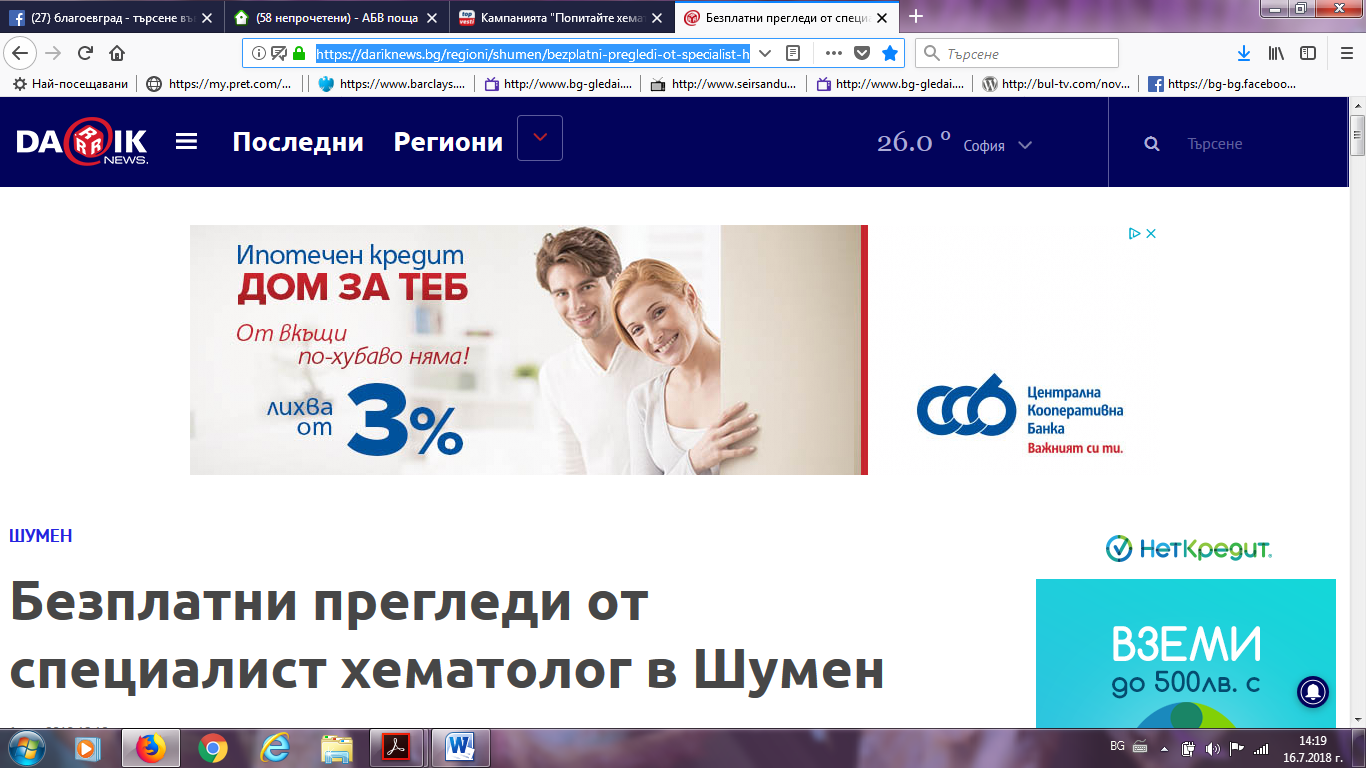 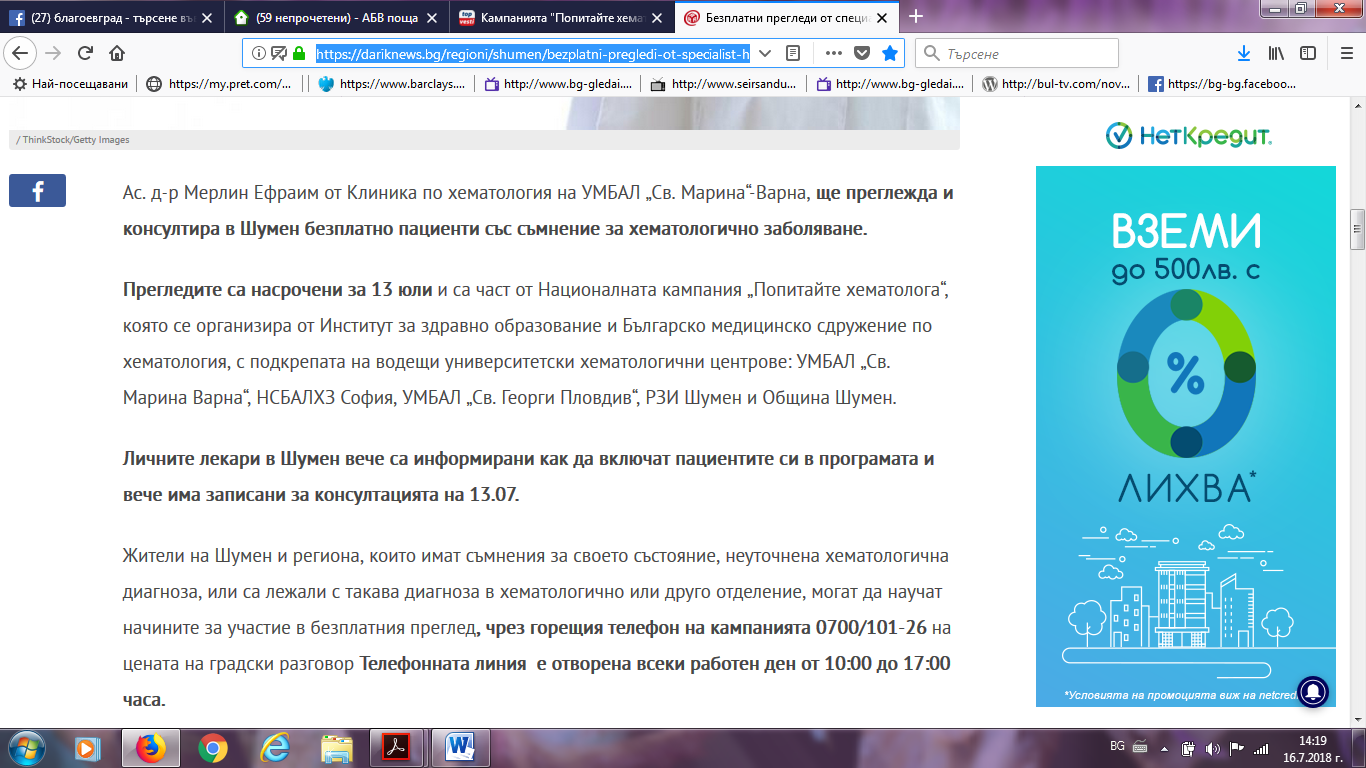 ШУМЕН БГ:http://www.shum.bg/article/171859/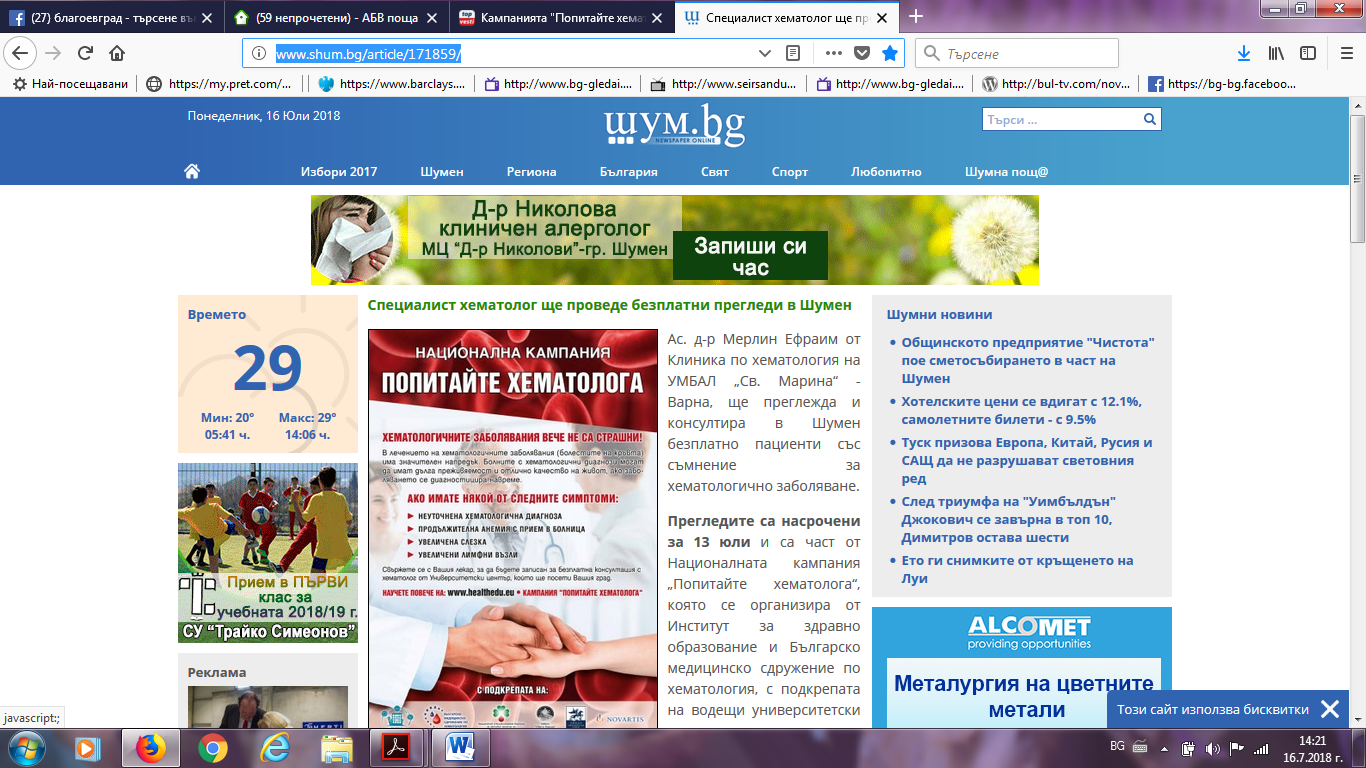 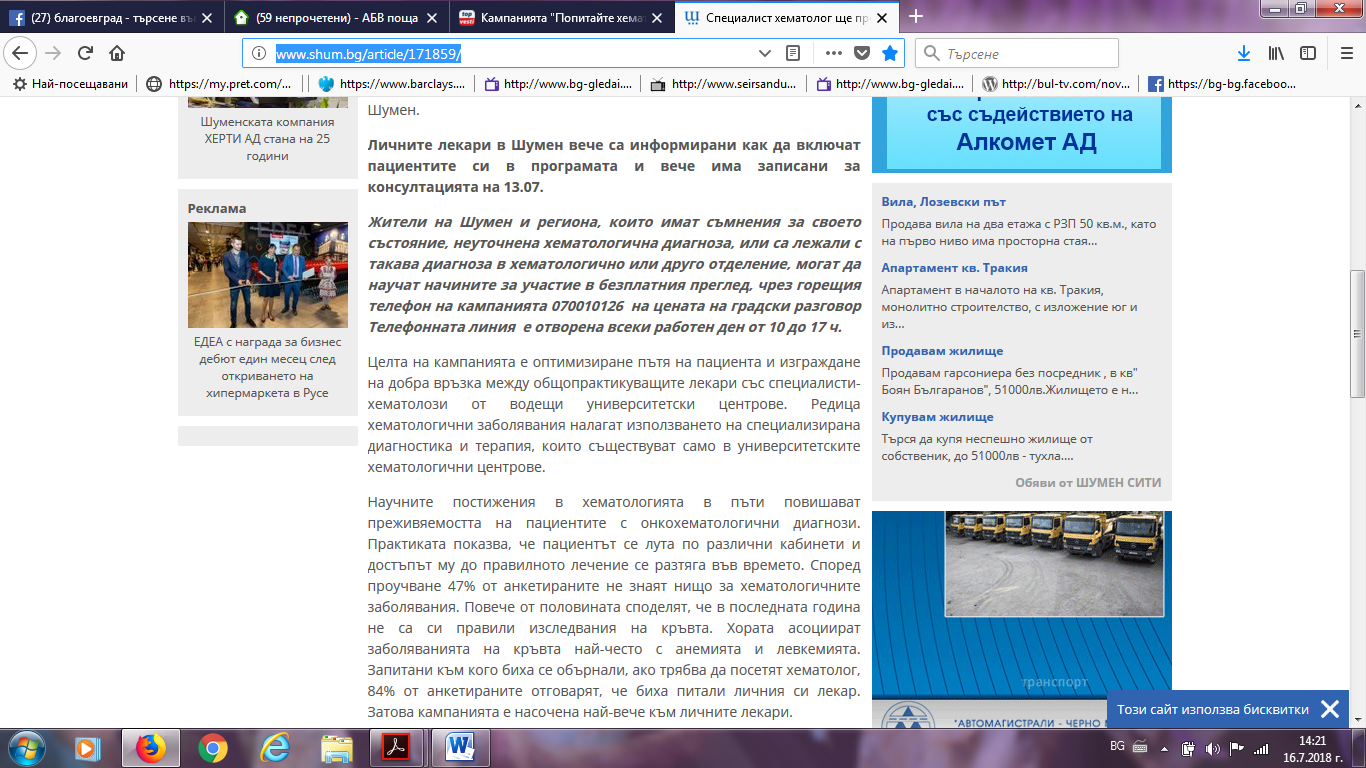 БТА:http://www.bta.bg/bg/c/BO/id/1832895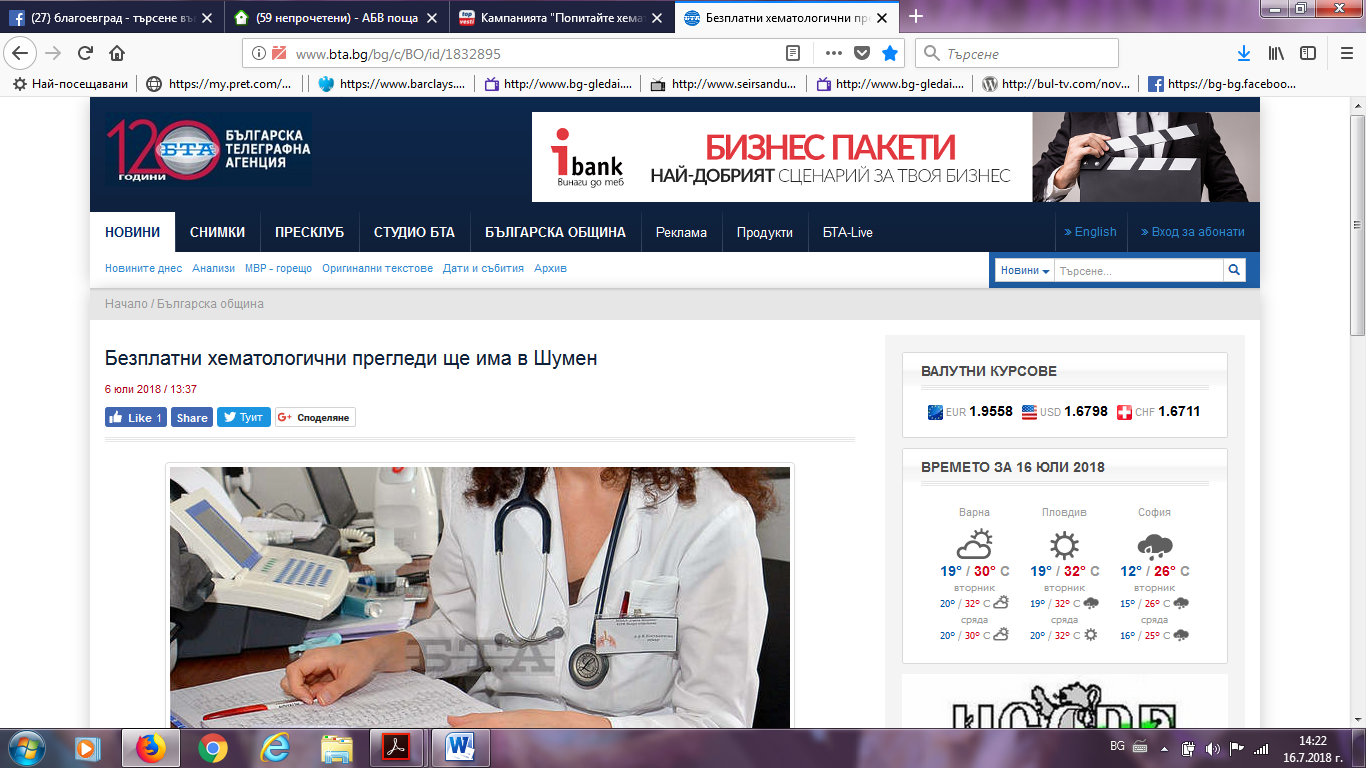 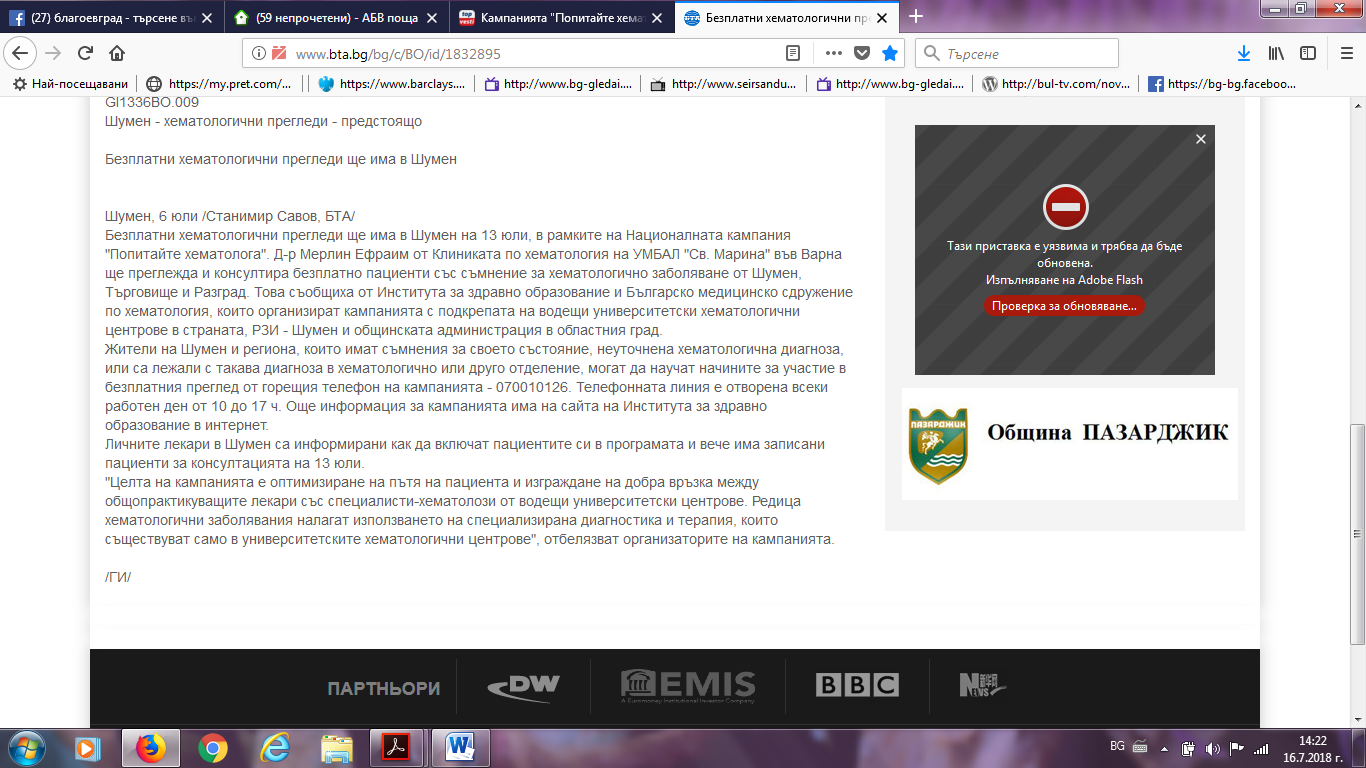 ФОКУС НЮЗ:http://focus-news.net/news/2018/07/08/2543095/shumen-natsionalnata-kampaniya-popitayte-hematologa-shte-poseti-grada-na-13-yuli.htmlhttp://focus-news.net/news/2018/07/08/2543095/shumen-natsionalnata-kampaniya-popitayte-hematologa-shte-poseti-grada-na-13-yuli.html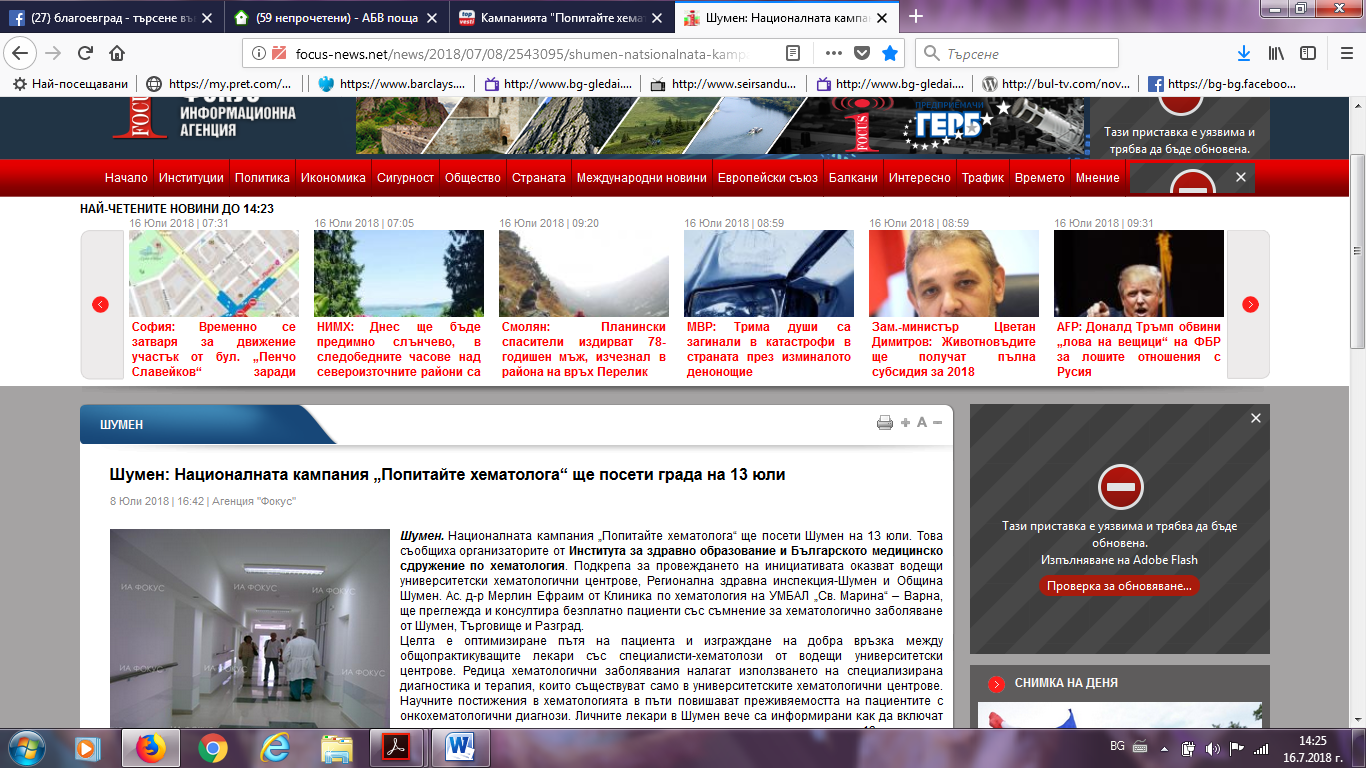 АКТУАЛНО: https://www.actualno.com/shumen/kampanijata-popitajte-hematologa-v-shumen-na-13-uli-news_683852.htmlhttps://www.actualno.com/shumen/kampanijata-popitajte-hematologa-v-shumen-na-13-uli-news_683852.html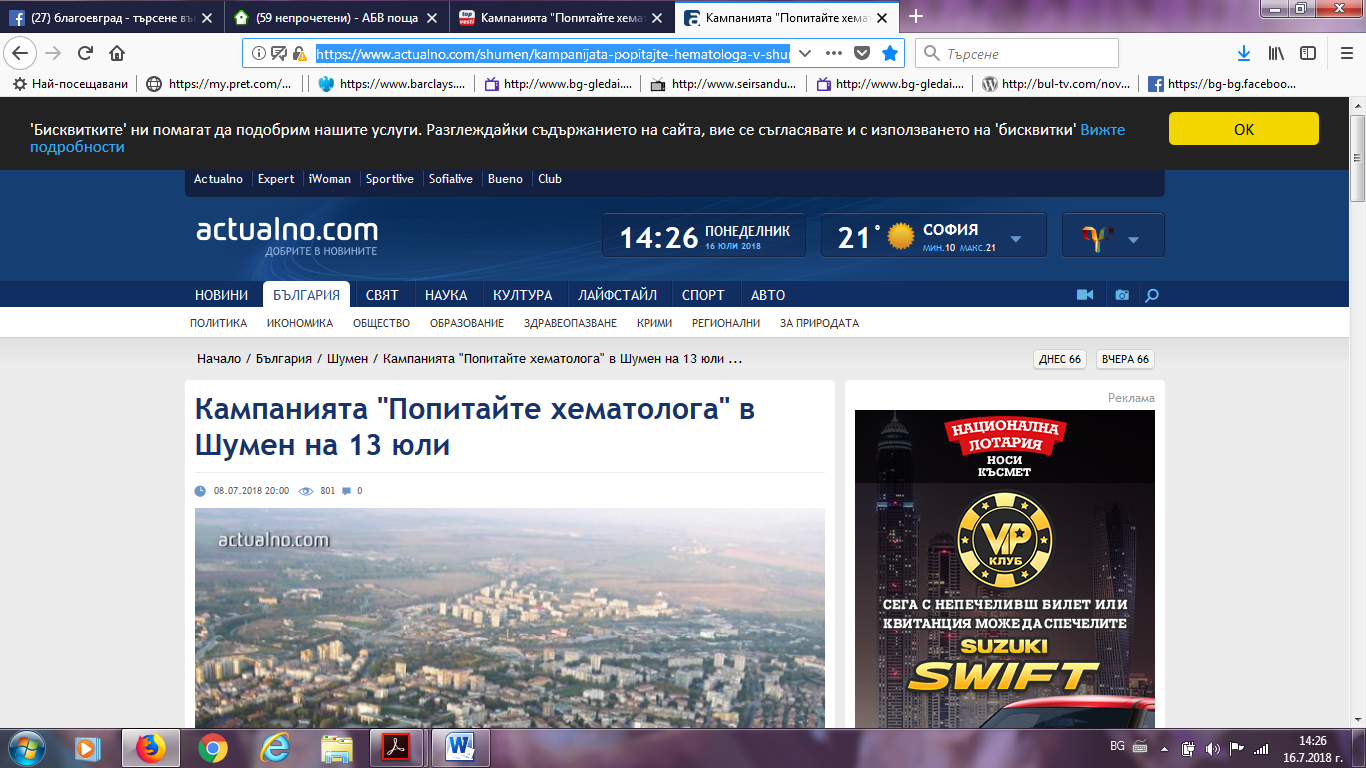 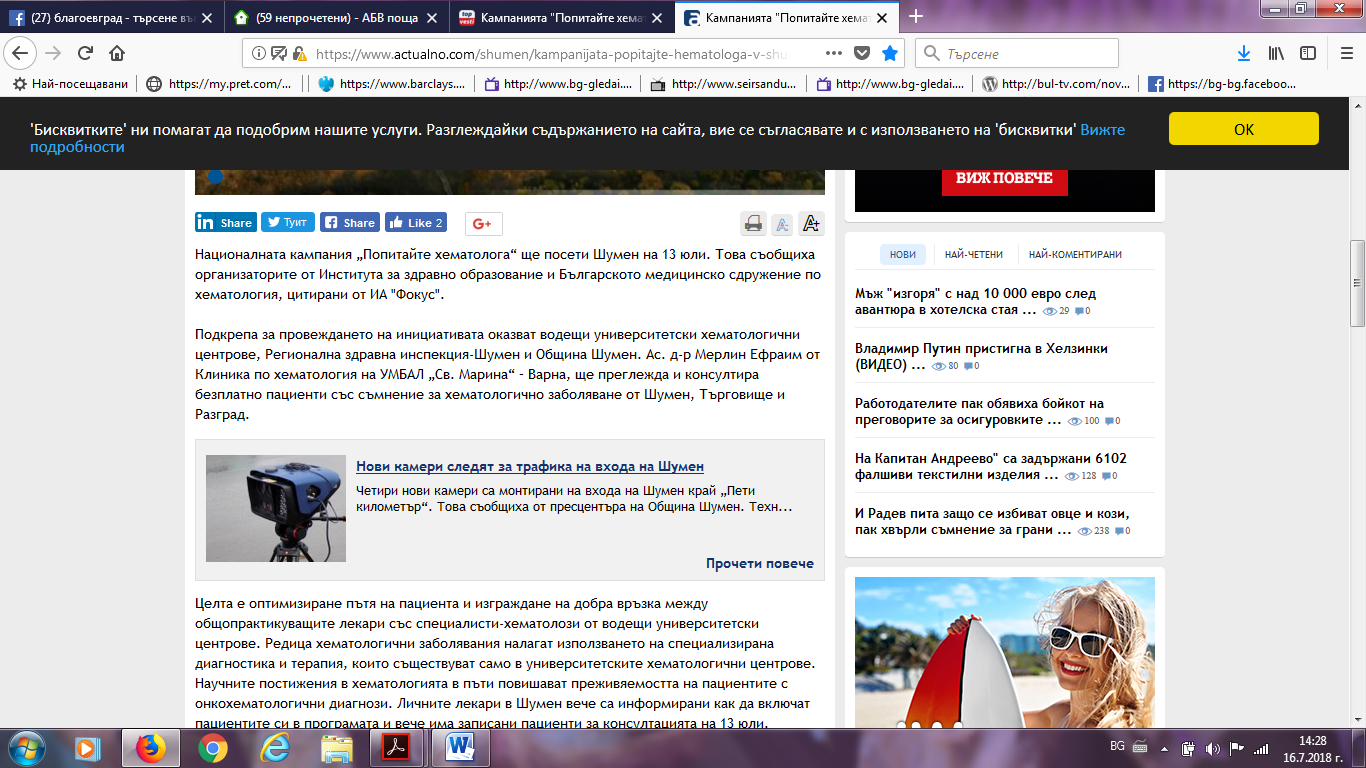 КЛУБ БГ:https://www.club.bg/news.php?news-url=Kampanijata-Popitajte-hematologa-v-Shumen-na-13-uli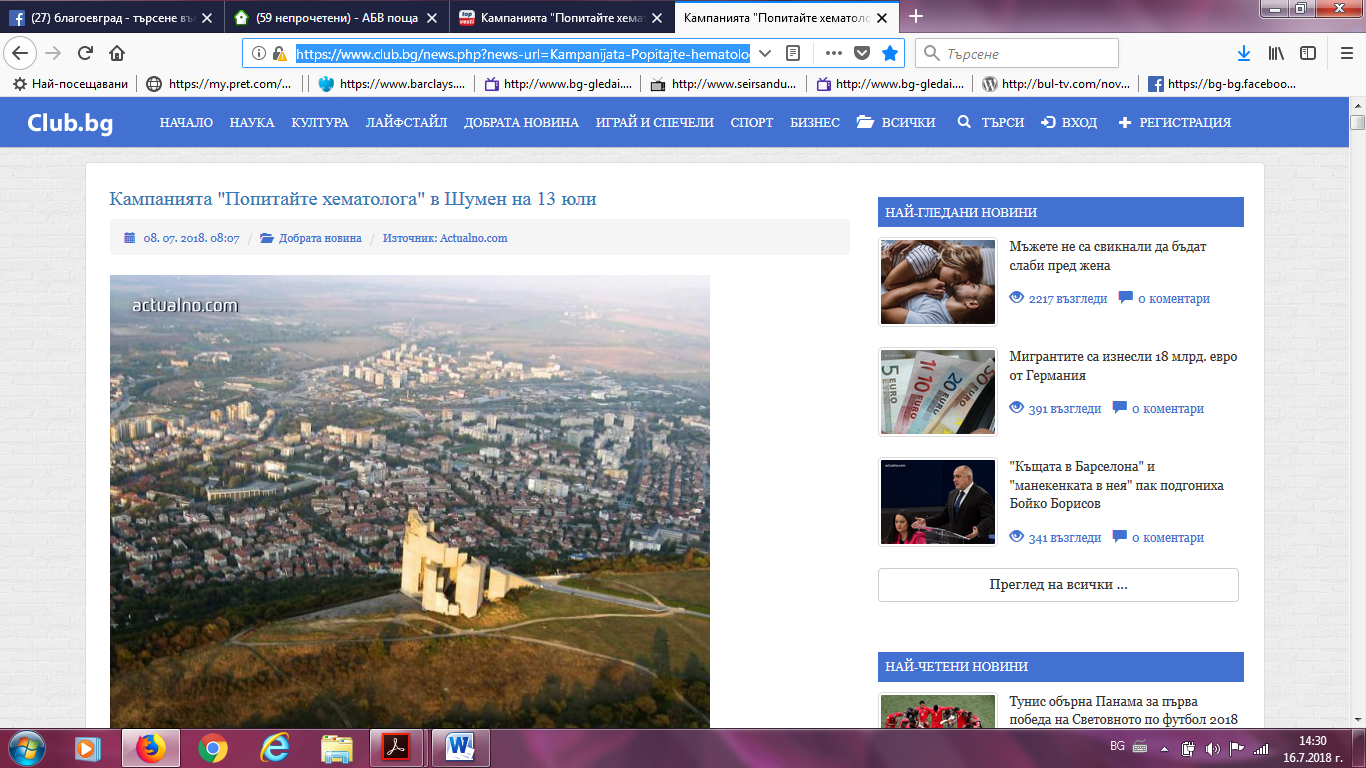 БНР:http://bnr.bg/shumen/post/100993953/nosete-kravna-kartina-pri-hematologa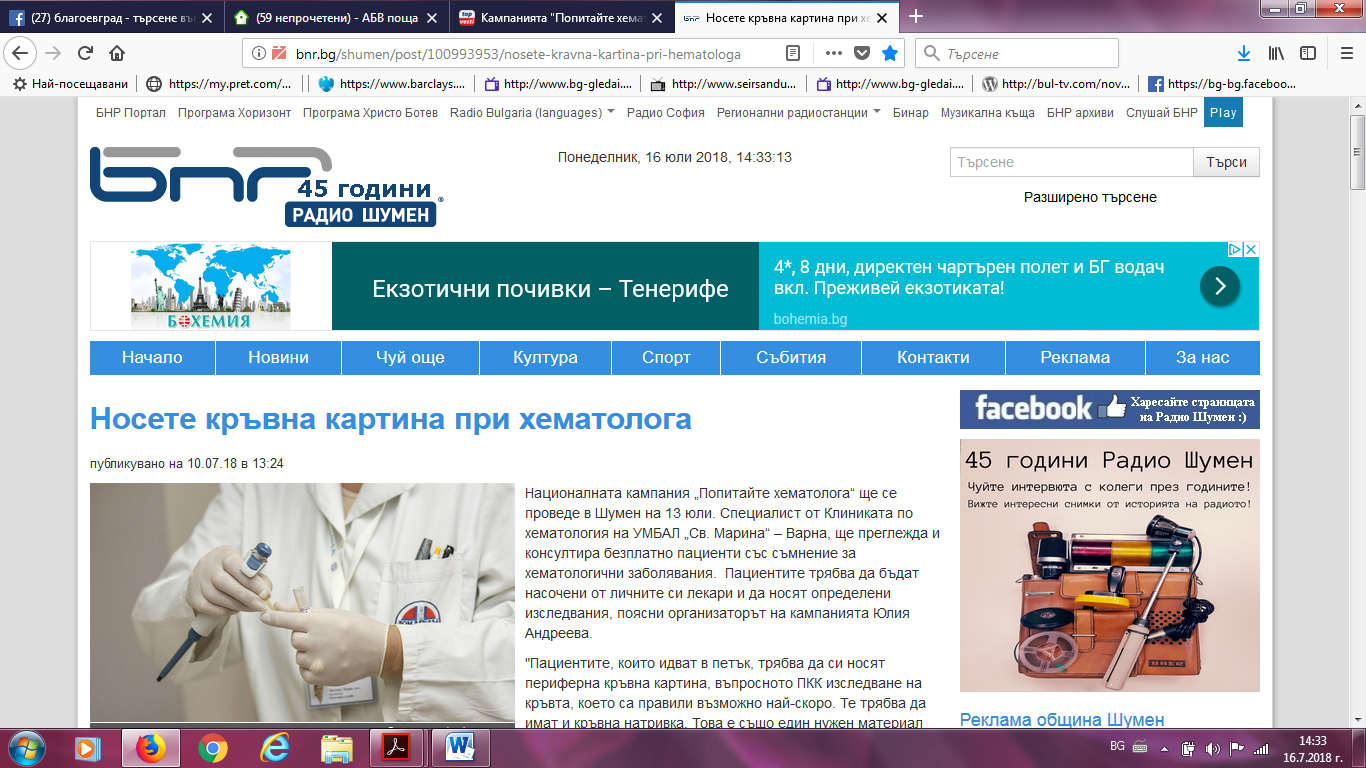 БНР:http://bnr.bg/shumen/post/100995406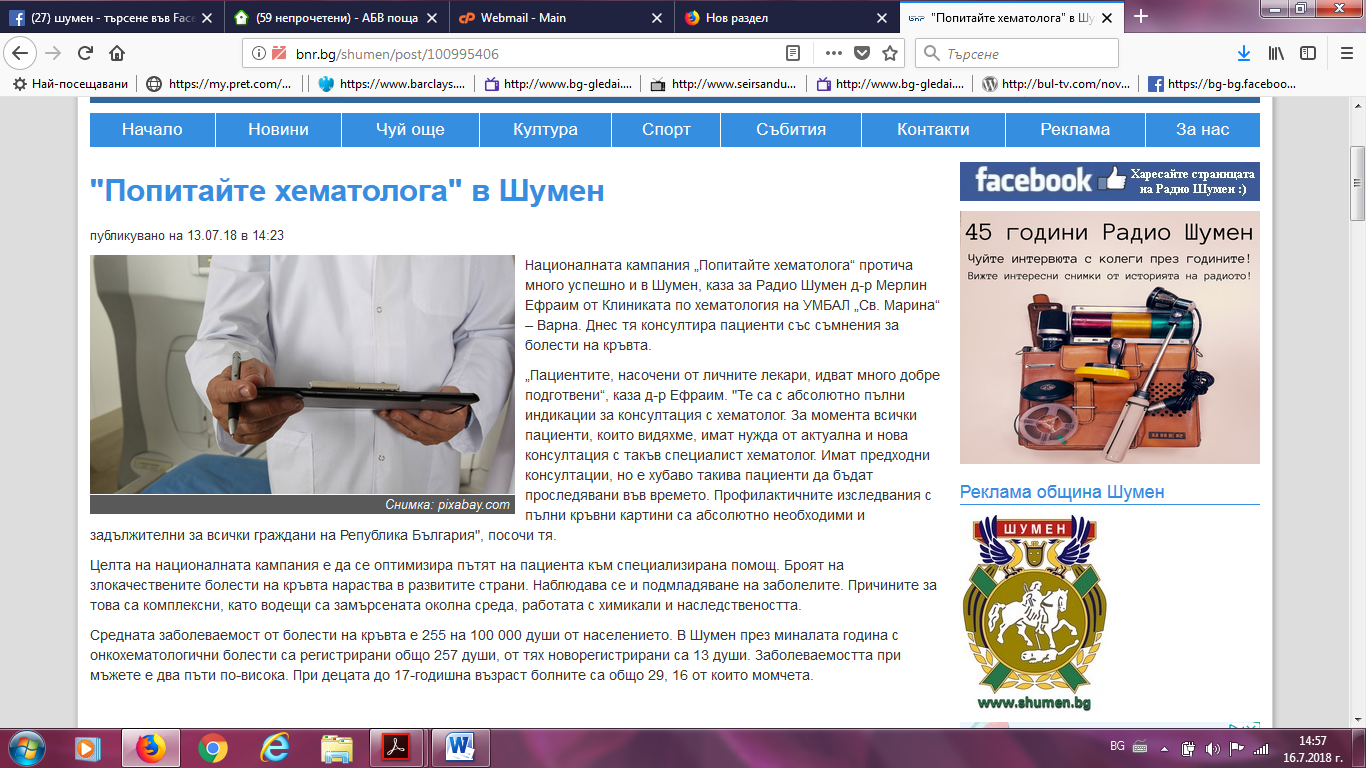 ТВ ШУМЕН:http://tvshumen.bg/novina/v-shumen-se-provedoha-bezplatni-hematologichni-pregledi/3655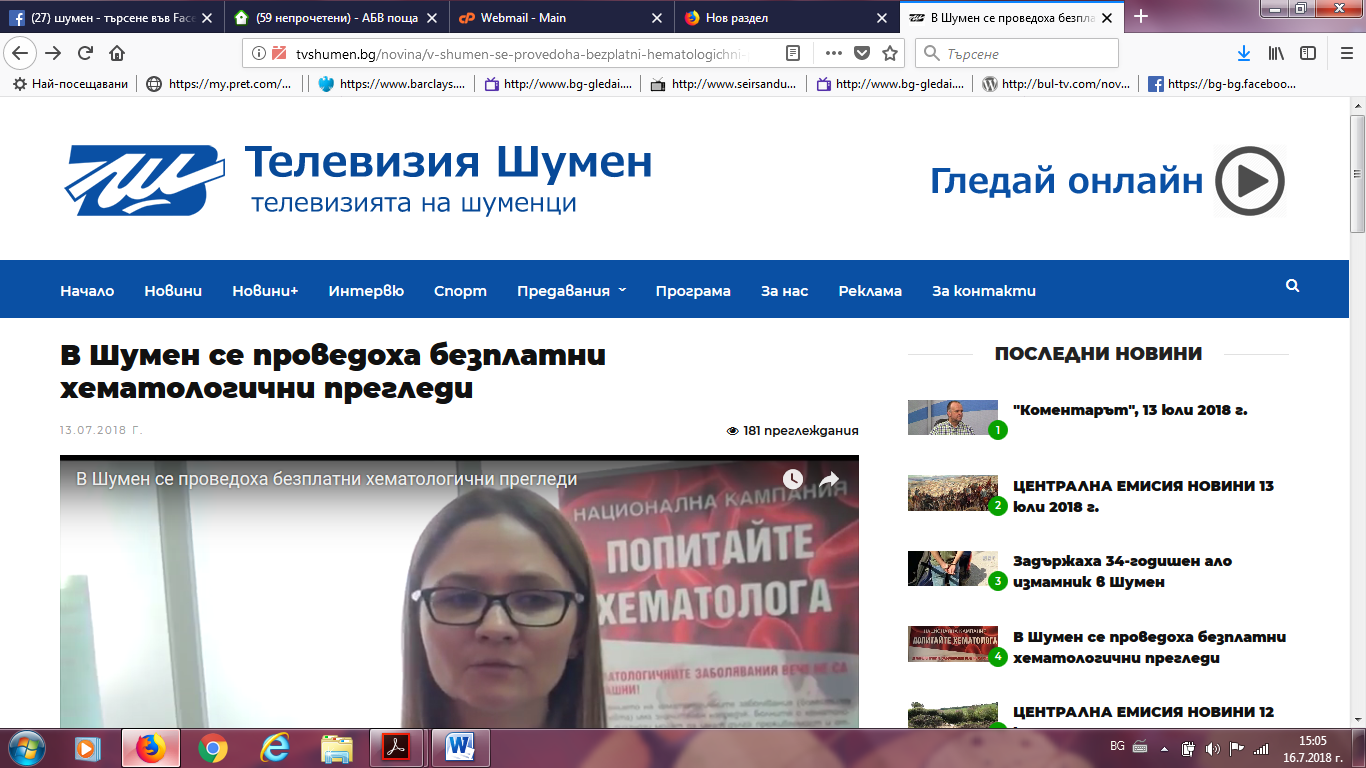 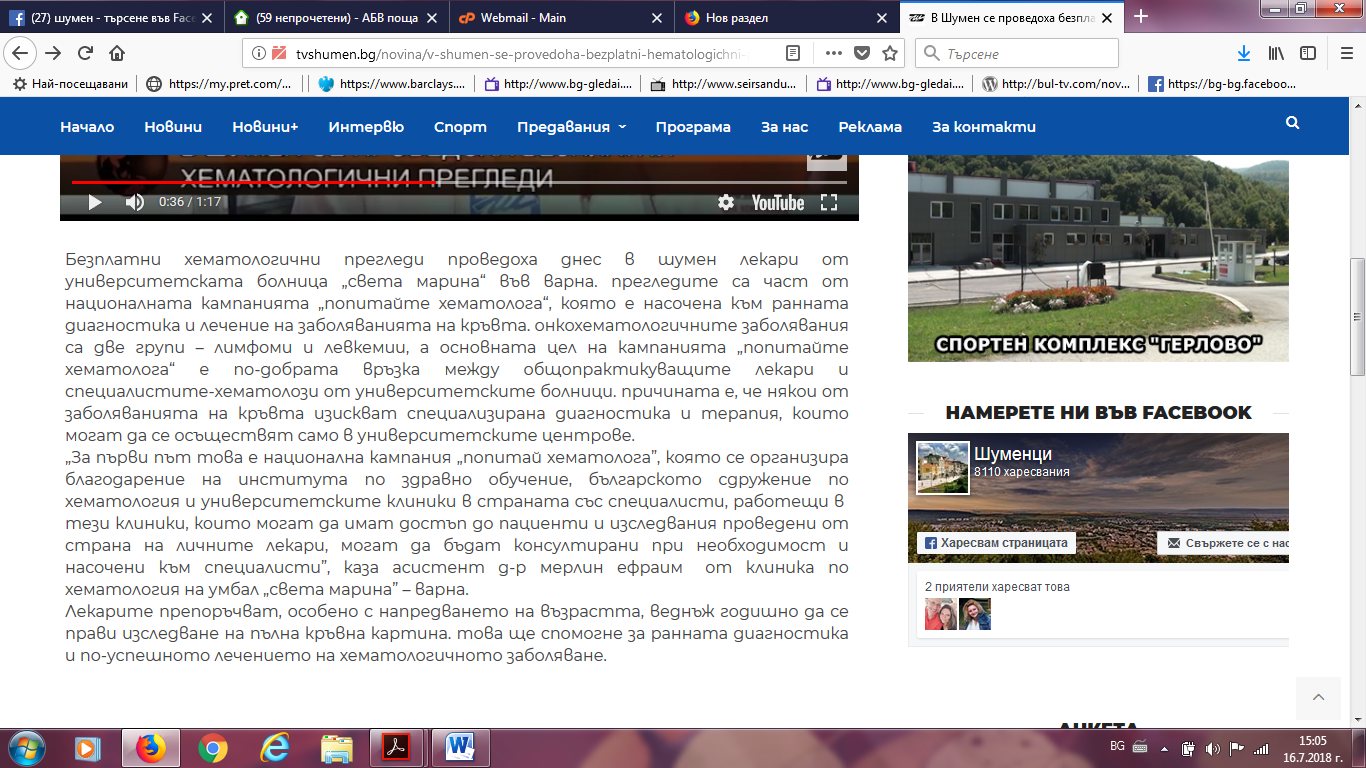 ВИЖ НОВИНИТЕ:http://vijnovinite.com/news/1247275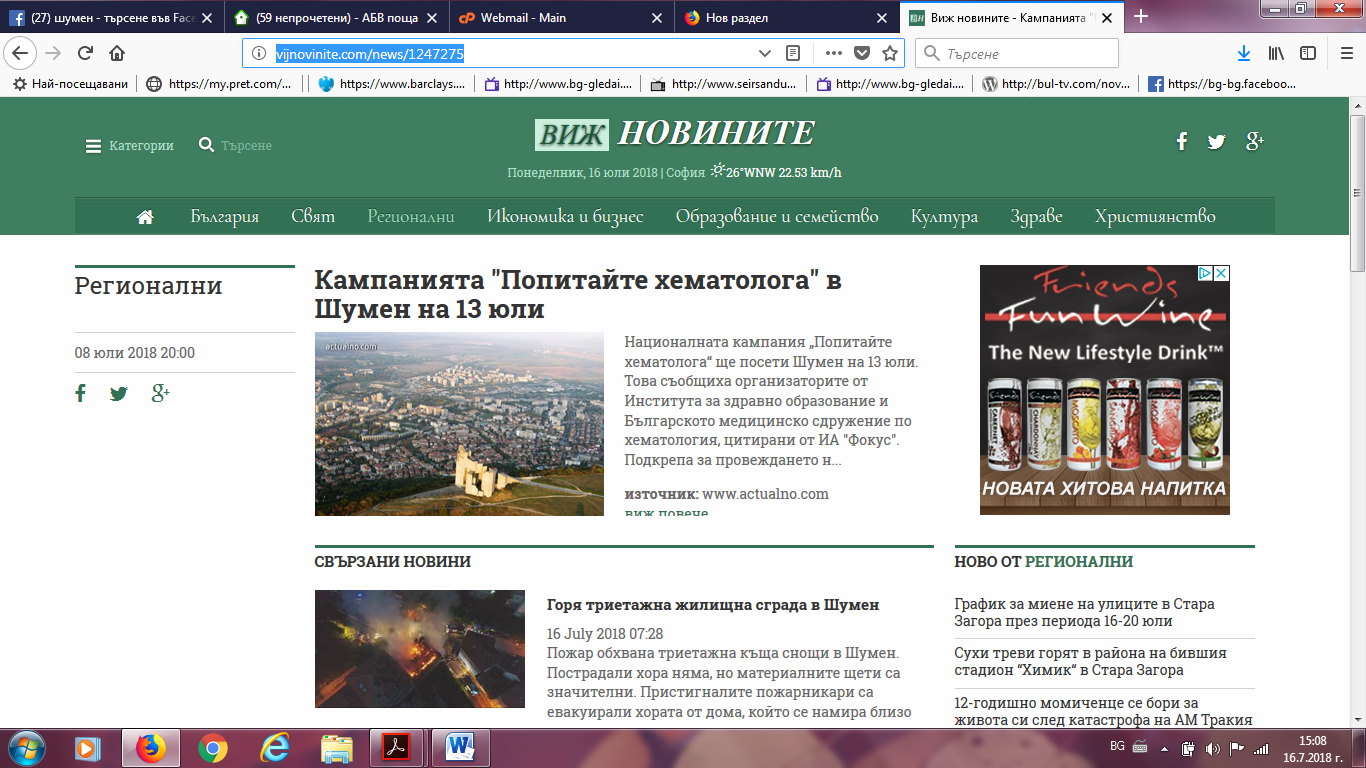 ТВН ШУМЕН:https://www.facebook.com/tvnshumen/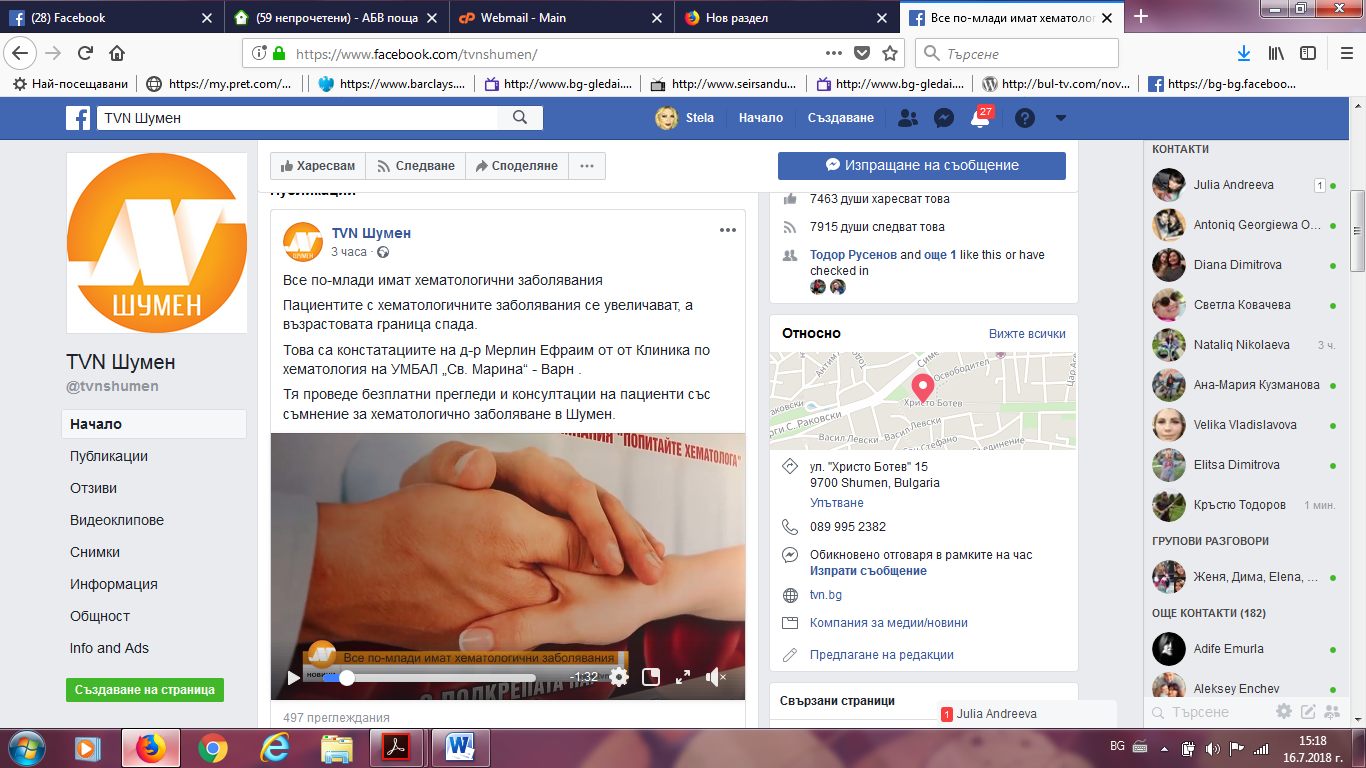 ОБЩИНА ШУМЕН:http://www.shumen.bg/%D1%88%D1%83%D0%BC%D0%B5%D0%BD-%D1%81%D0%B5-%D0%B2%D0%BA%D0%BB%D1%8E%D1%87%D0%B2%D0%B0-%D0%B2-%D0%BD%D0%B0%D1%86%D0%B8%D0%BE%D0%BD%D0%B0%D0%BB%D0%BD%D0%B0%D1%82%D0%B0-%D0%BA%D0%B0%D0%BC%D0%BF%D0%B0/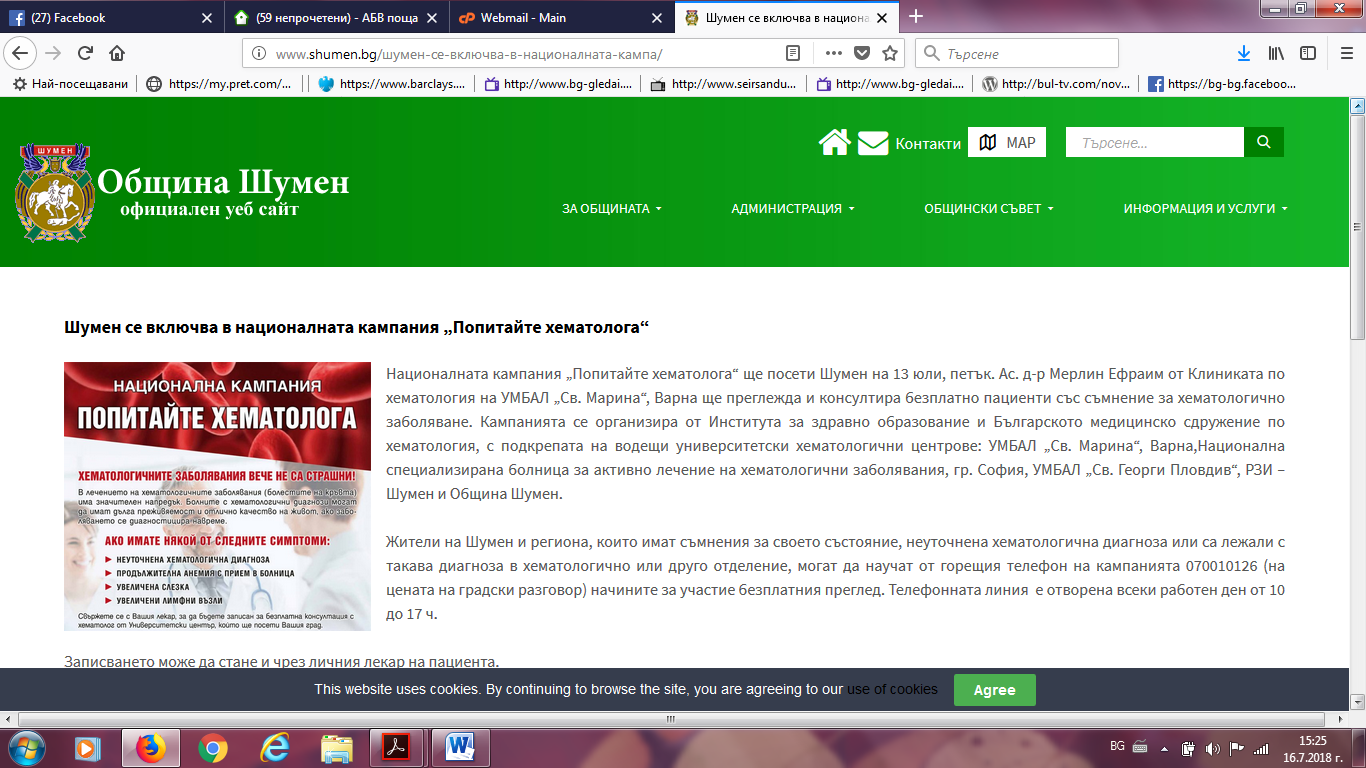 БНР:http://bnr.bg/shumen/post/100993382/popitai-hematologa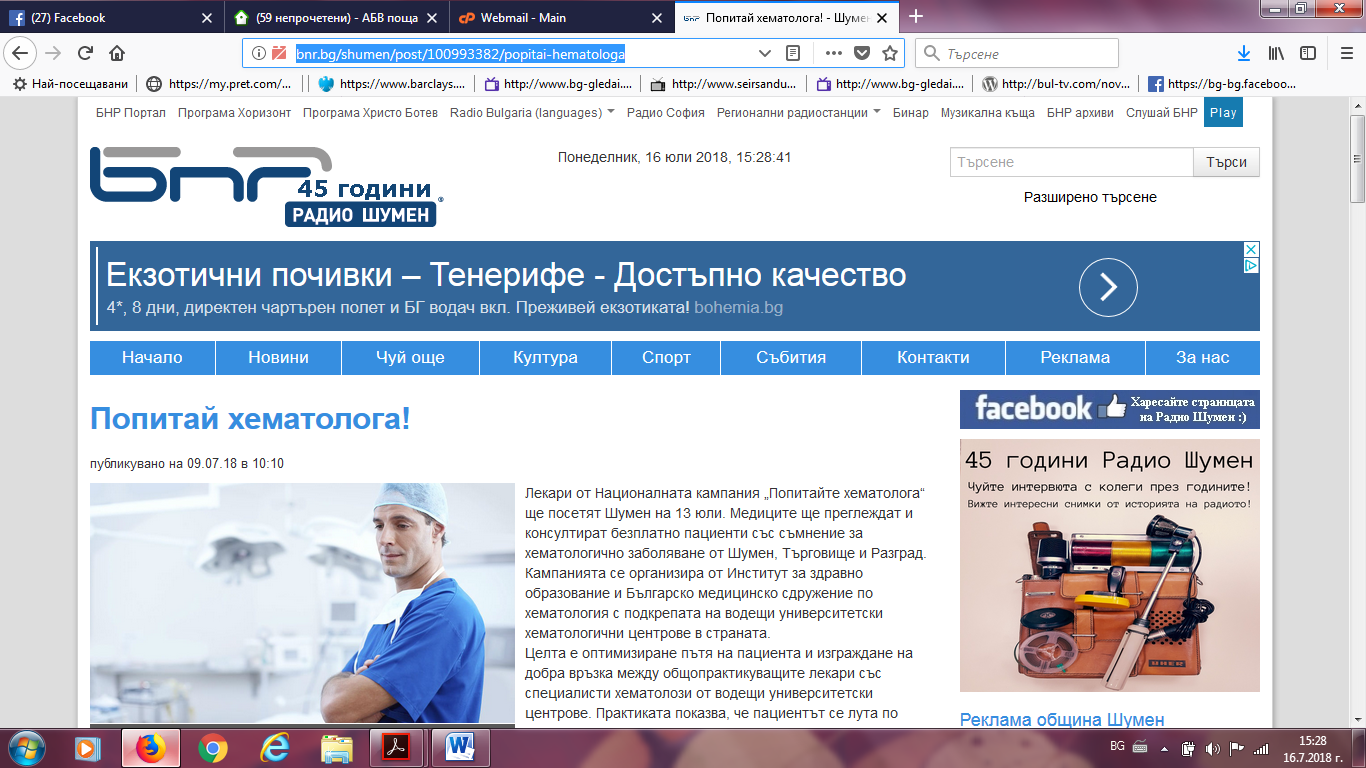 ШМОКО БГ:http://shmoko.bg/?p=19467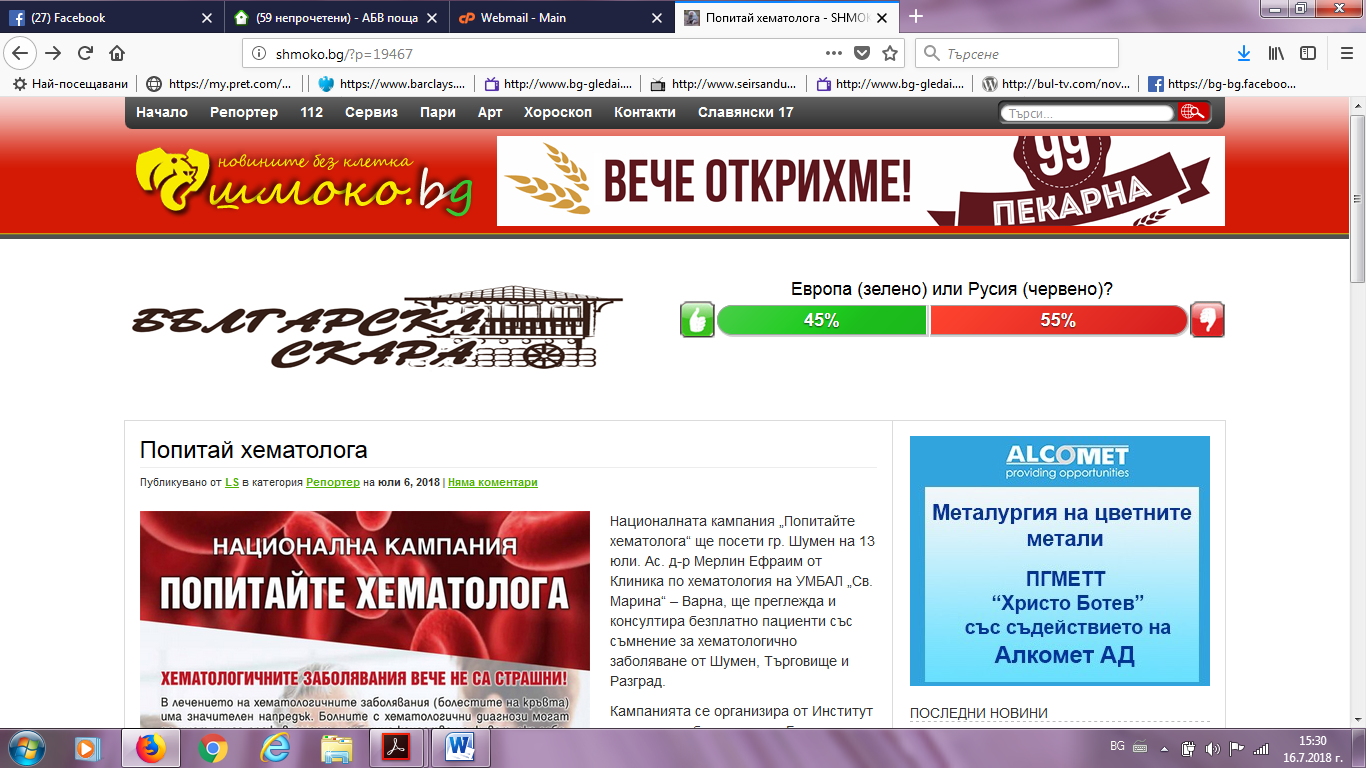 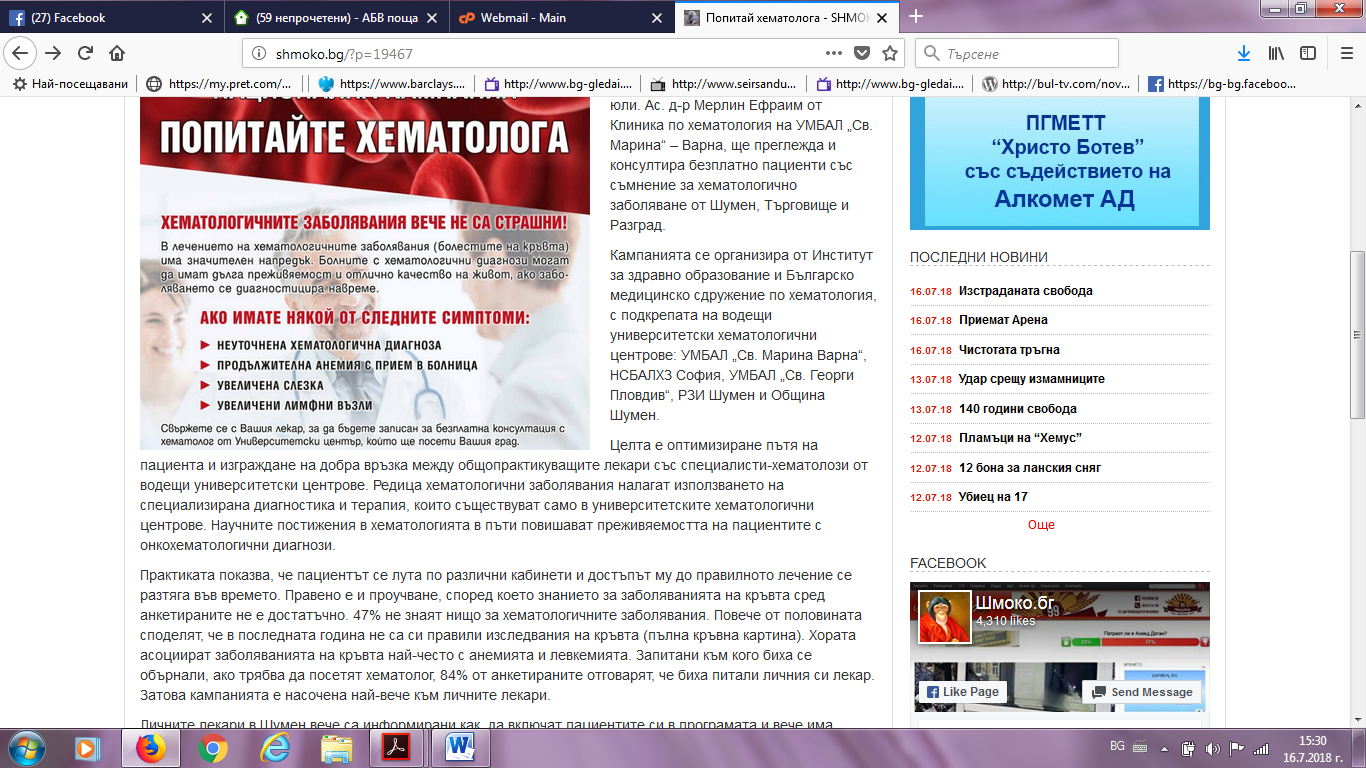 ПАЛОБГ:http://www.palo.bg/a/%D0%BA%D0%B0%D0%BC%D0%BF%D0%B0%D0%BD%D0%B8%D1%8F%D1%82%D0%B0-%D0%BF%D0%BE%D0%BF%D0%B8%D1%82%D0%B0%D0%B9%D1%82%D0%B5-%D1%85%D0%B5%D0%BC%D0%B0%D1%82%D0%BE%D0%BB%D0%BE%D0%B3%D0%B0-%D0%B2-%D1%88%D1%83%D0%BC%D0%B5%D0%BD-%D0%BD%D0%B0-13-%D1%8E%D0%BB%D0%B8-230439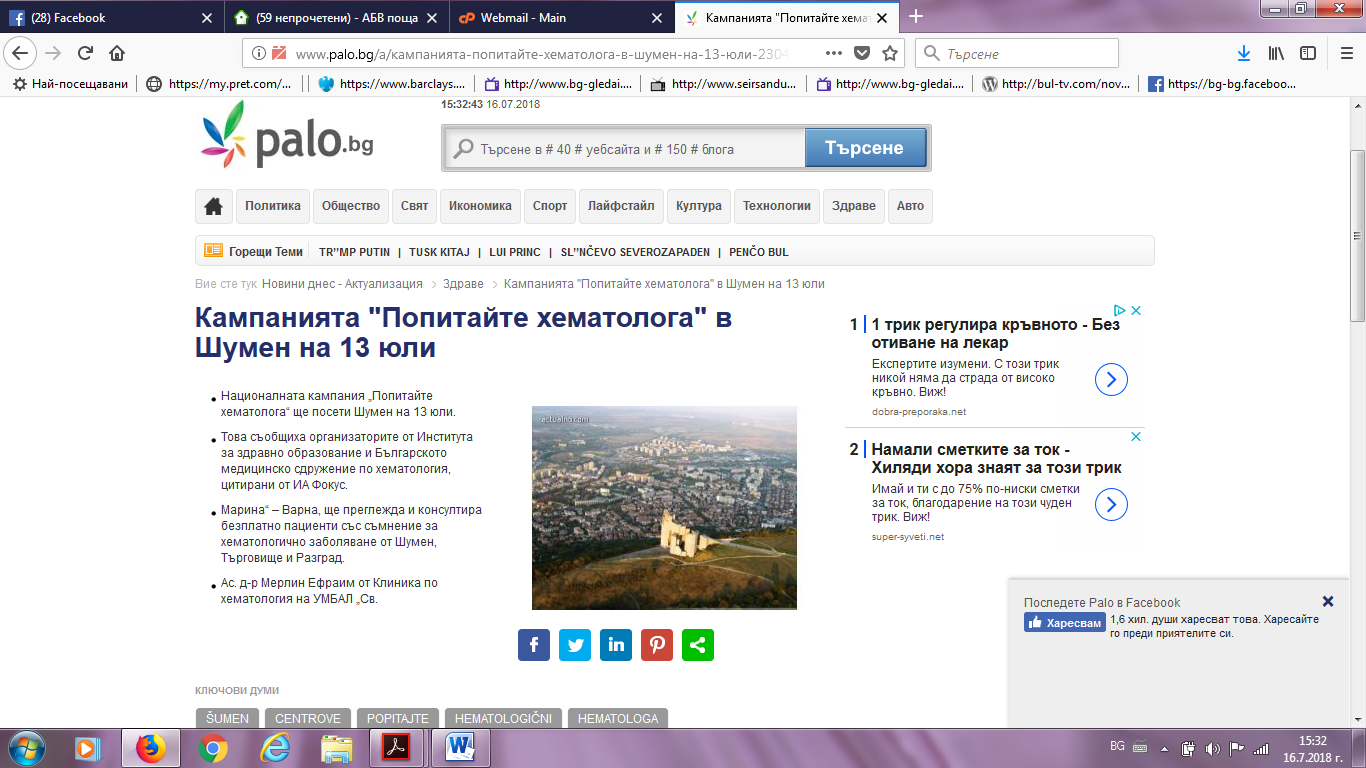 СТРЕЛА БГ:https://strelabg.com/%D1%81%D0%BF%D0%B5%D1%86%D0%B8%D0%B0%D0%BB%D0%B8%D1%81%D1%82-%D1%85%D0%B5%D0%BC%D0%B0%D1%82%D0%BE%D0%BB%D0%BE%D0%B3-%D1%89%D0%B5-%D0%BF%D1%80%D0%B5%D0%B3%D0%BB%D0%B5%D0%B6%D0%B4%D0%B0-%D0%B1%D0%B5/ 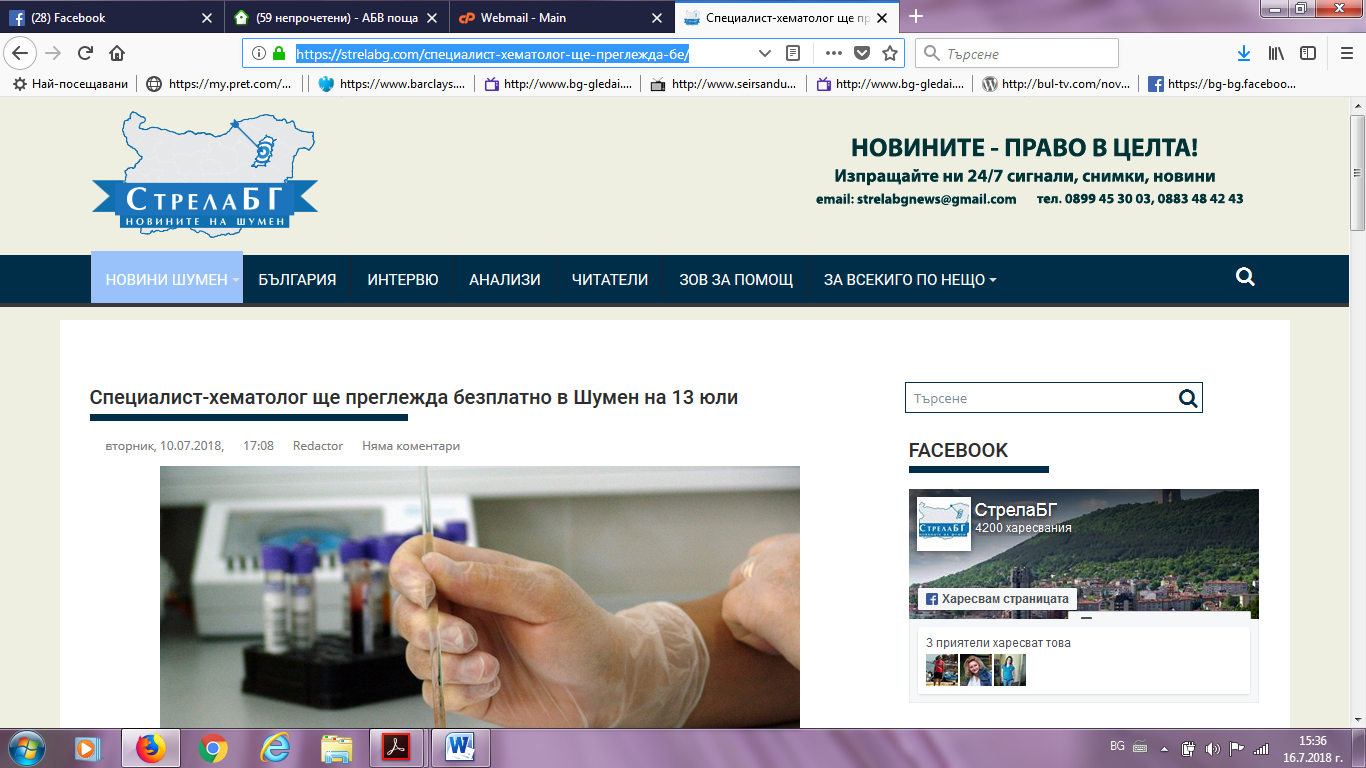 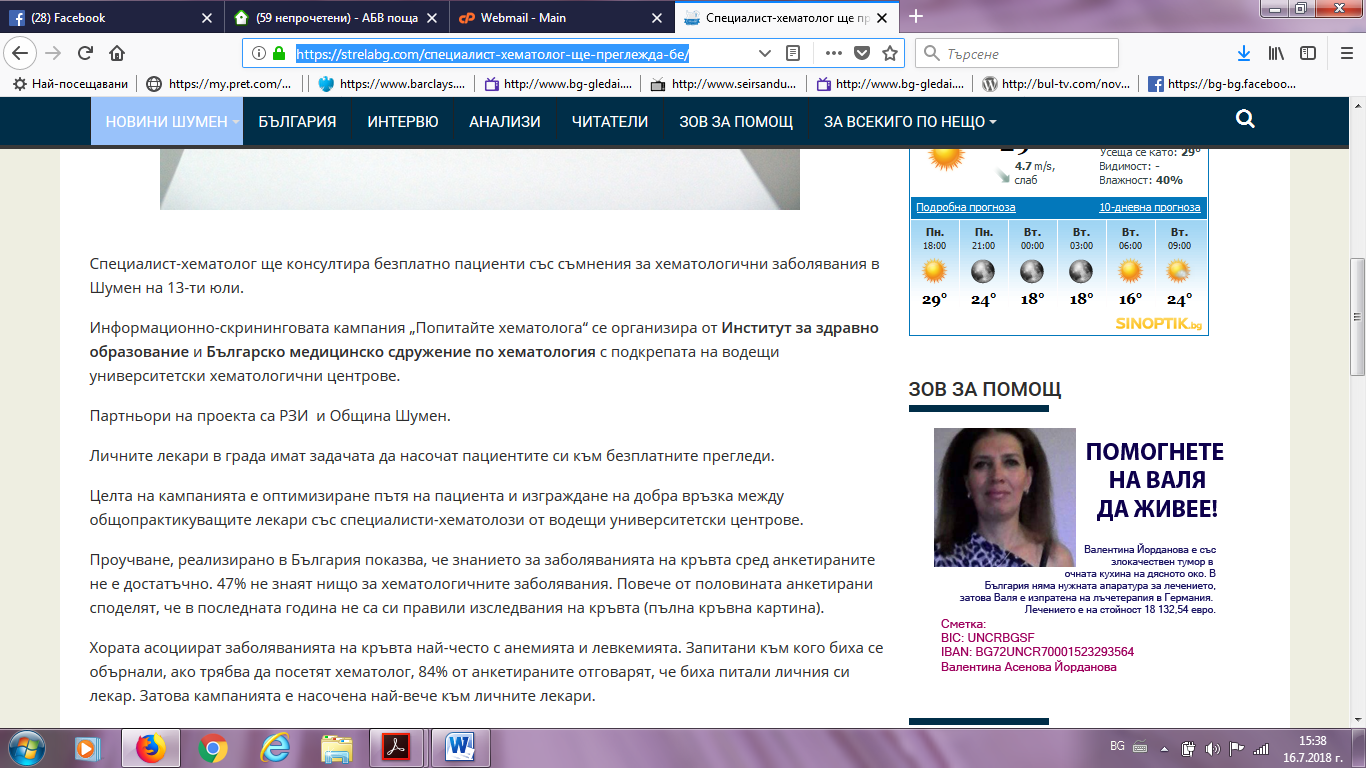 ФРАМАР:https://media.framar.bg/%D0%B7%D0%B4%D1%80%D0%B0%D0%B2%D0%BD%D0%B8-%D0%BD%D0%BE%D0%B2%D0%B8%D0%BD%D0%B8/%D1%81%D0%BF%D0%B5%D1%86%D0%B8%D0%B0%D0%BB%D0%B8%D1%81%D1%82-%D1%85%D0%B5%D0%BC%D0%B0%D1%82%D0%BE%D0%BB%D0%BE%D0%B3-%D1%89%D0%B5-%D0%BF%D1%80%D0%B5%D0%B3%D0%BB%D0%B5%D0%B6%D0%B4%D0%B0-%D0%BF%D0%B0%D1%86%D0%B8%D0%B5%D0%BD%D1%82%D0%B8-%D0%B2-%D1%88%D1%83%D0%BC%D0%B5%D0%BD-%D0%BD%D0%B0-13-%D1%8E%D0%BB%D0%B8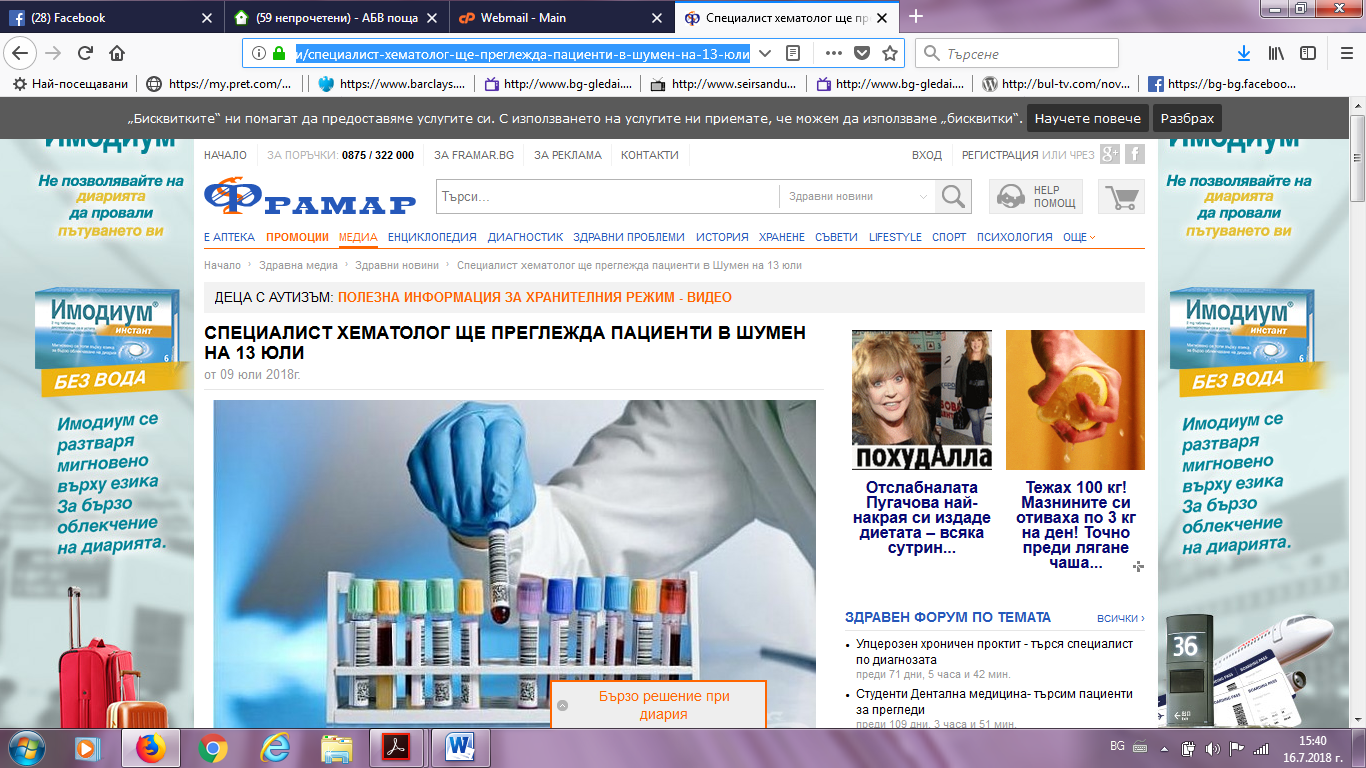 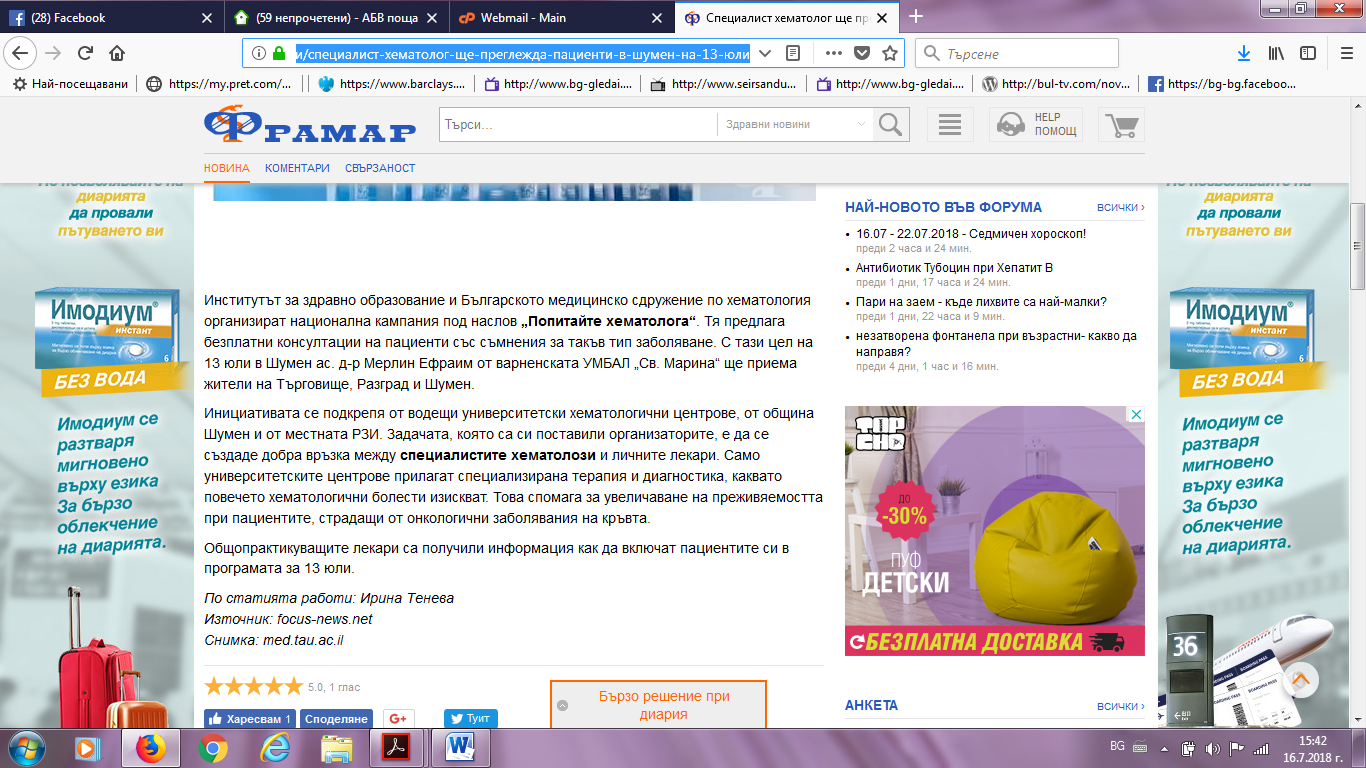 ТЕЛЕГРАФ:http://telegraf.bg/2018/%D0%BD%D0%BE%D0%B2%D0%B8%D0%BD%D0%B8-%D0%BE%D1%82-%D1%81%D0%B2%D0%B5%D1%82%D0%B0/%D0%BA%D0%B0%D0%BC%D0%BF%D0%B0%D0%BD%D0%B8%D1%8F%D1%82%D0%B0-%D0%BF%D0%BE%D0%BF%D0%B8%D1%82%D0%B0%D0%B9%D1%82%D0%B5-%D1%85%D0%B5%D0%BC%D0%B0%D1%82%D0%BE%D0%BB%D0%BE%D0%B3%D0%B0-%D0%B2/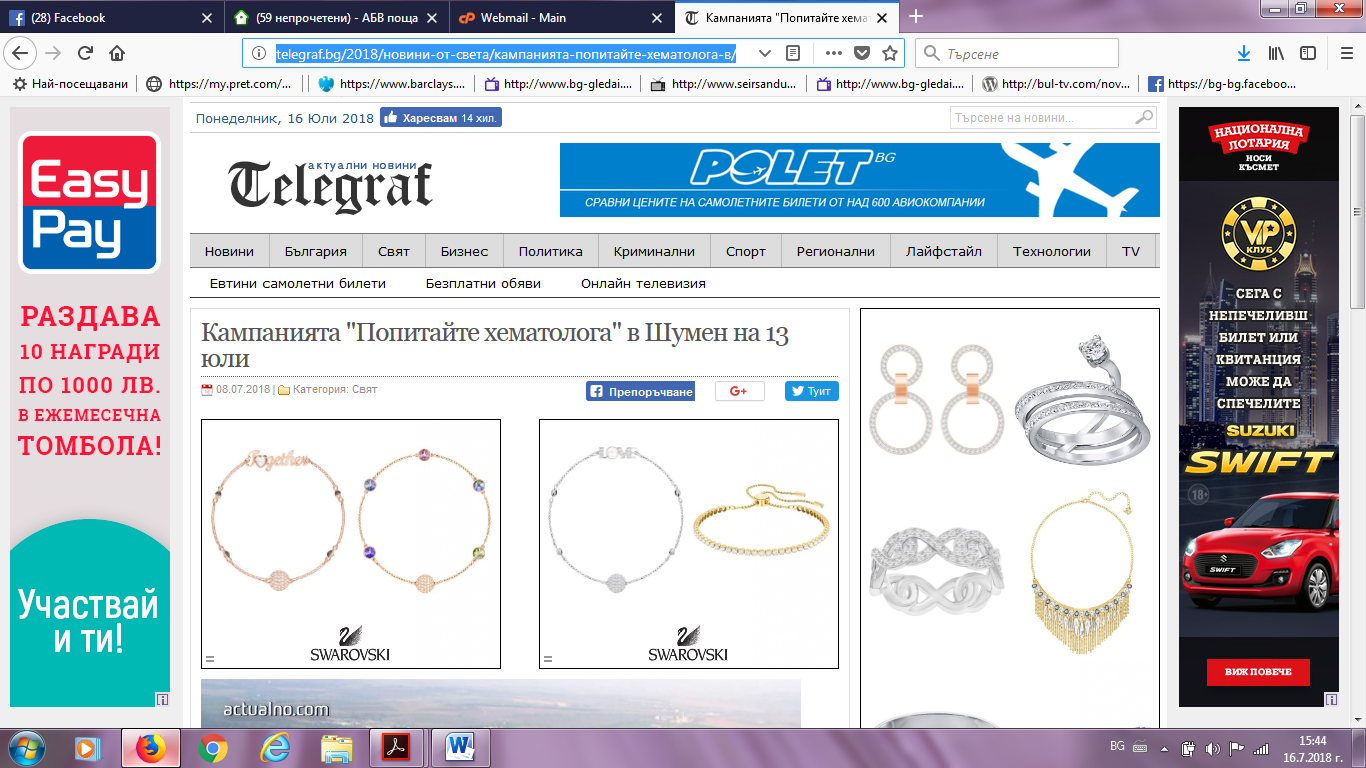 НОВИНИ 247:https://novini247.com/novini/natsionalnata-kampaniya-popitayte-hematologa-shte-poseti-shumen-na-13-yuli_1065811.html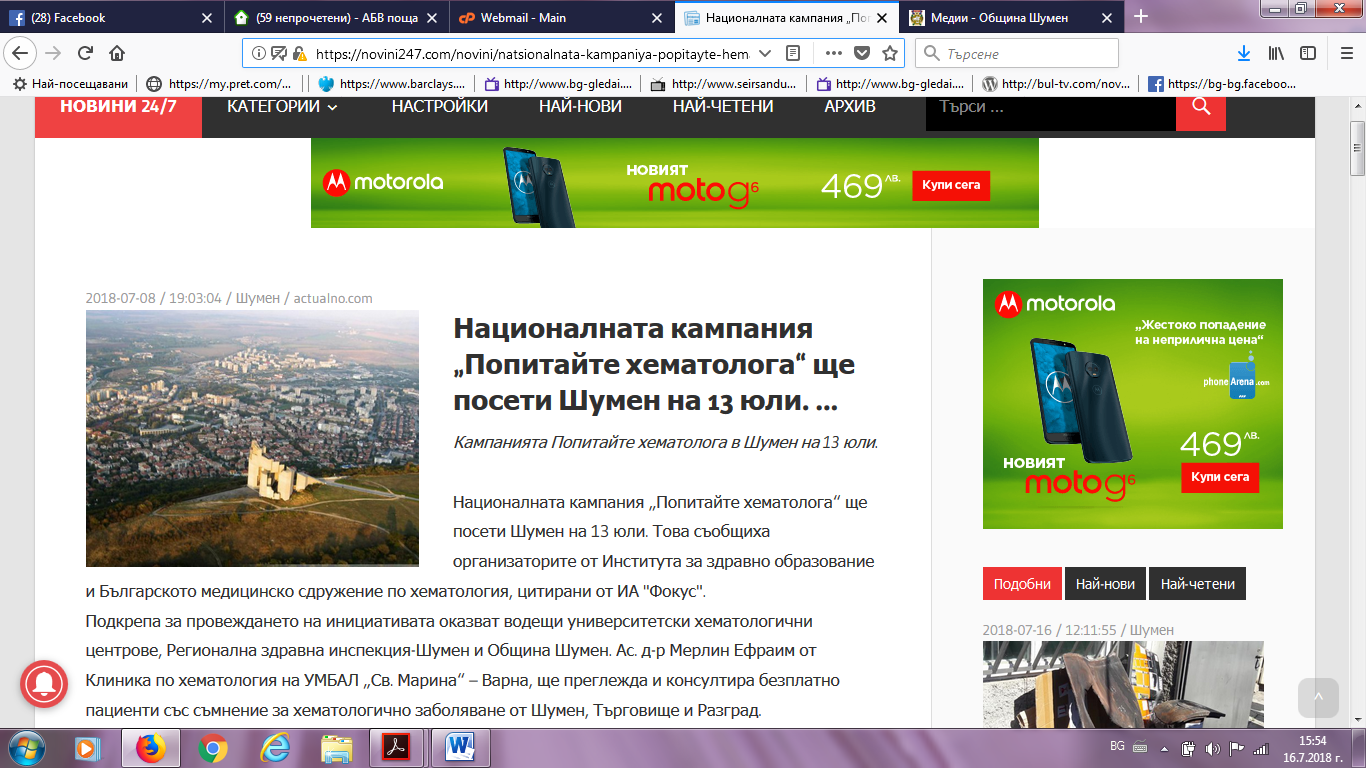 НОВИНАТА БГ:https://novinata.bg/?p=252956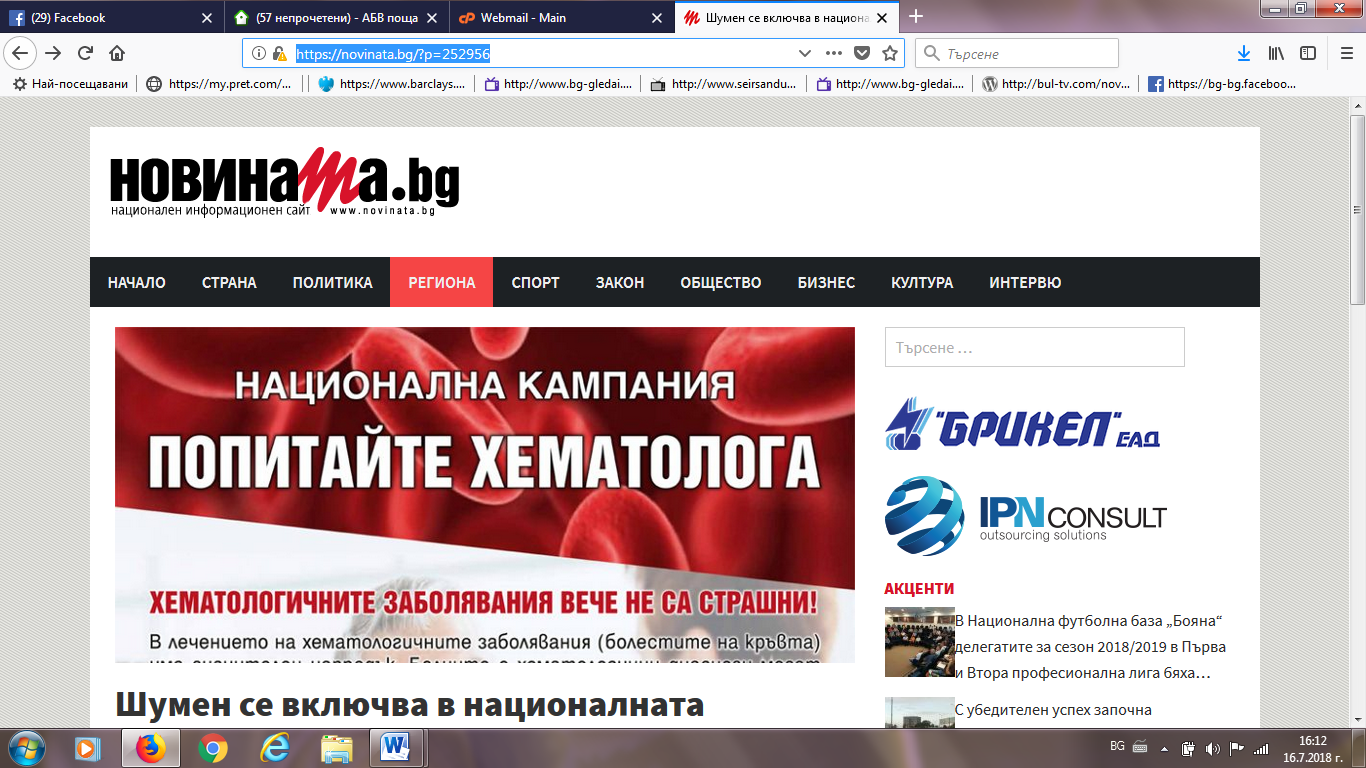 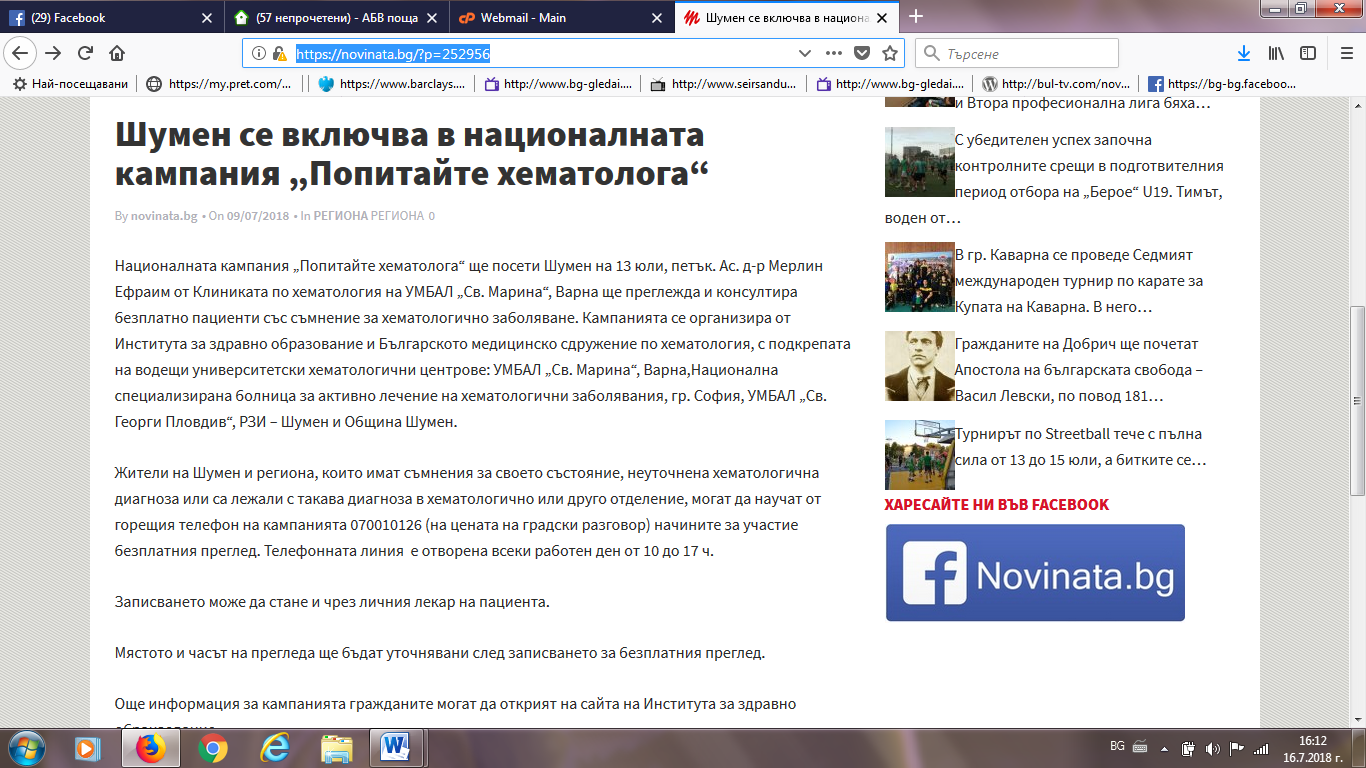 РАДИО ФОКУС:http://focus-radio.net/%d0%b4-%d1%80-%d0%bc%d0%b5%d1%80%d0%bb%d0%b8%d0%bd-%d0%b5%d1%84%d1%80%d0%b0%d0%b8%d0%bc-%d0%bd%d0%b5-%d0%b2%d1%8a%d0%b2-%d0%b2%d1%81%d0%b8%d1%87%d0%ba%d0%b8-%d1%81%d0%bb%d1%83%d1%87%d0%b0%d0%b8/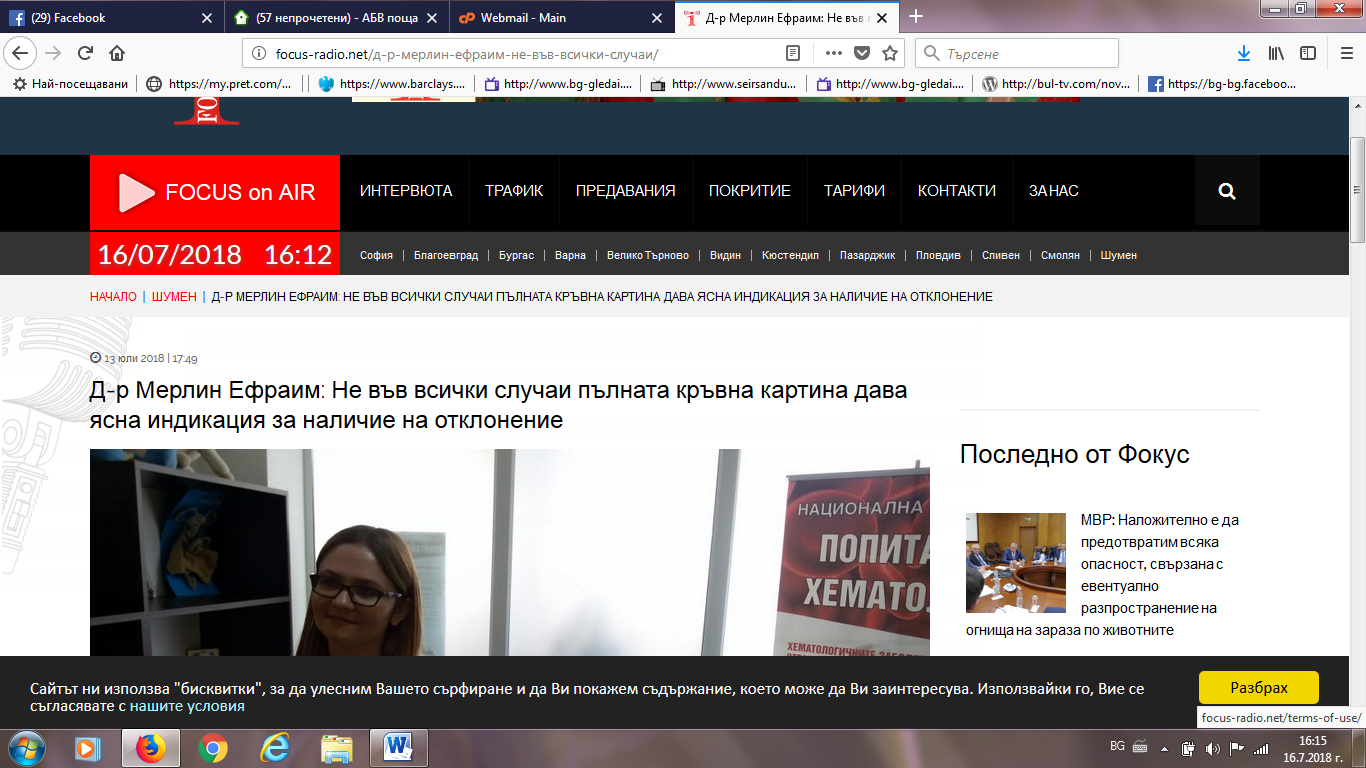 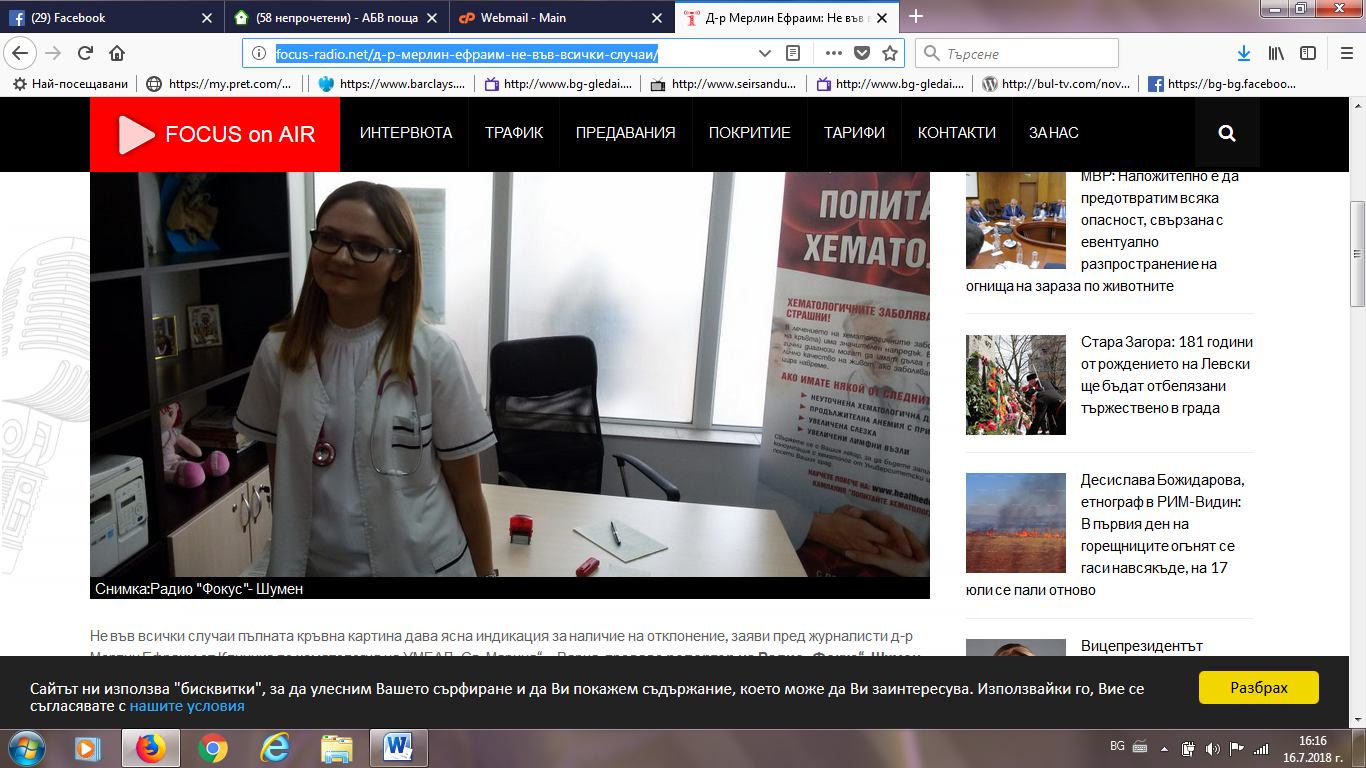 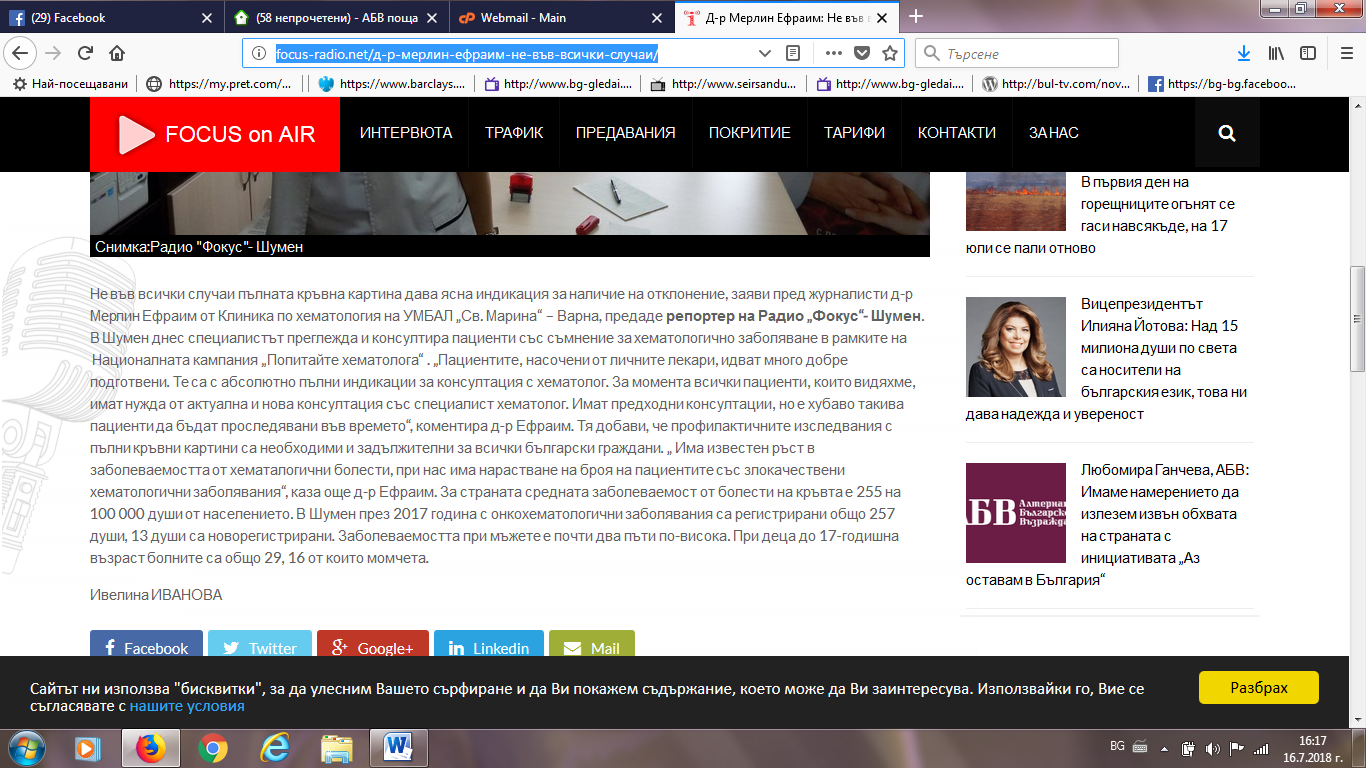 ФЕЙСБУК РАДИО ШУМЕН:https://www.facebook.com/RadioShumen/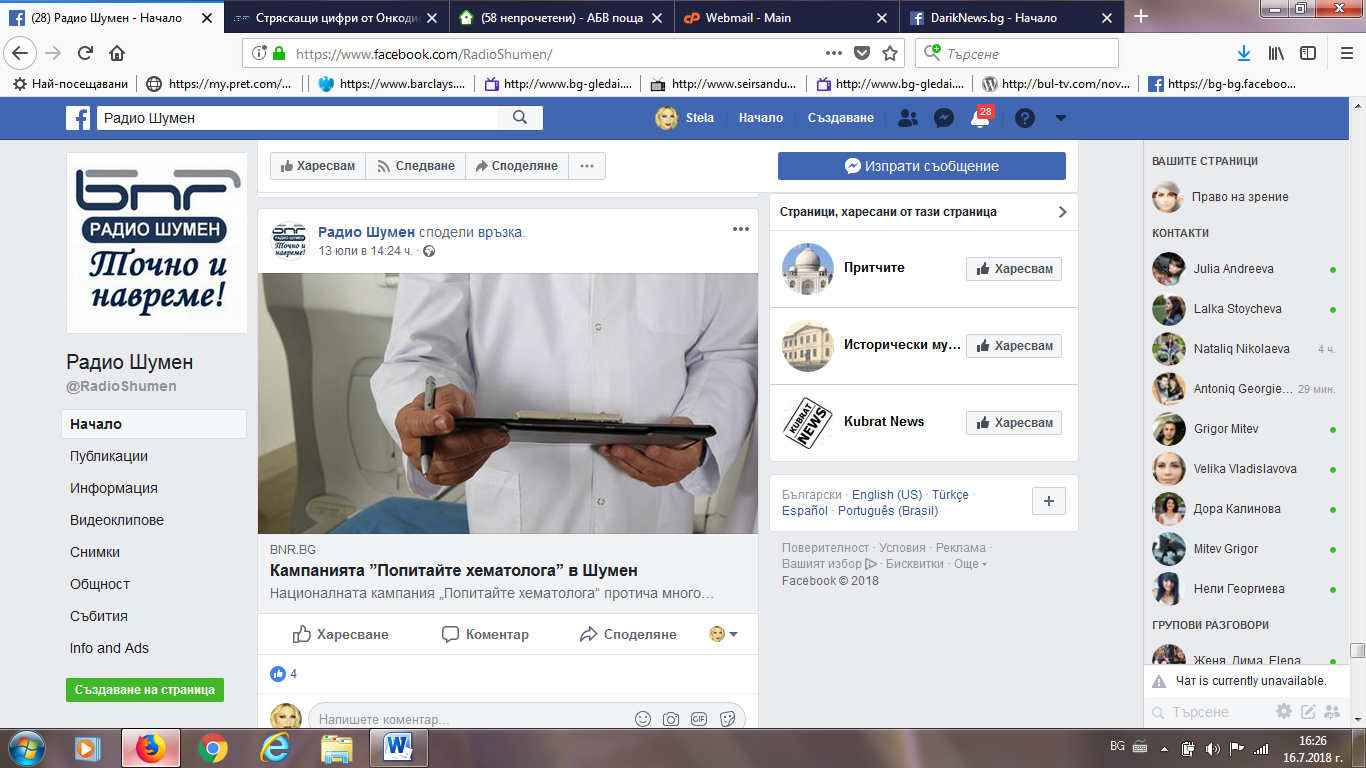 ФЕЙСБУК ШУМЕН:https://www.facebook.com/groups/Shumen.City/search/?query=%D0%BA%D0%B0%D0%BC%D0%BF%D0%B0%D0%BD%D0%B8%D1%8F%20%D1%85%D0%B5%D0%BC%D0%B0%D1%82%D0%BE%D0%BB%D0%BE%D0%B3%D0%B8%D1%87%D0%BD%D0%B8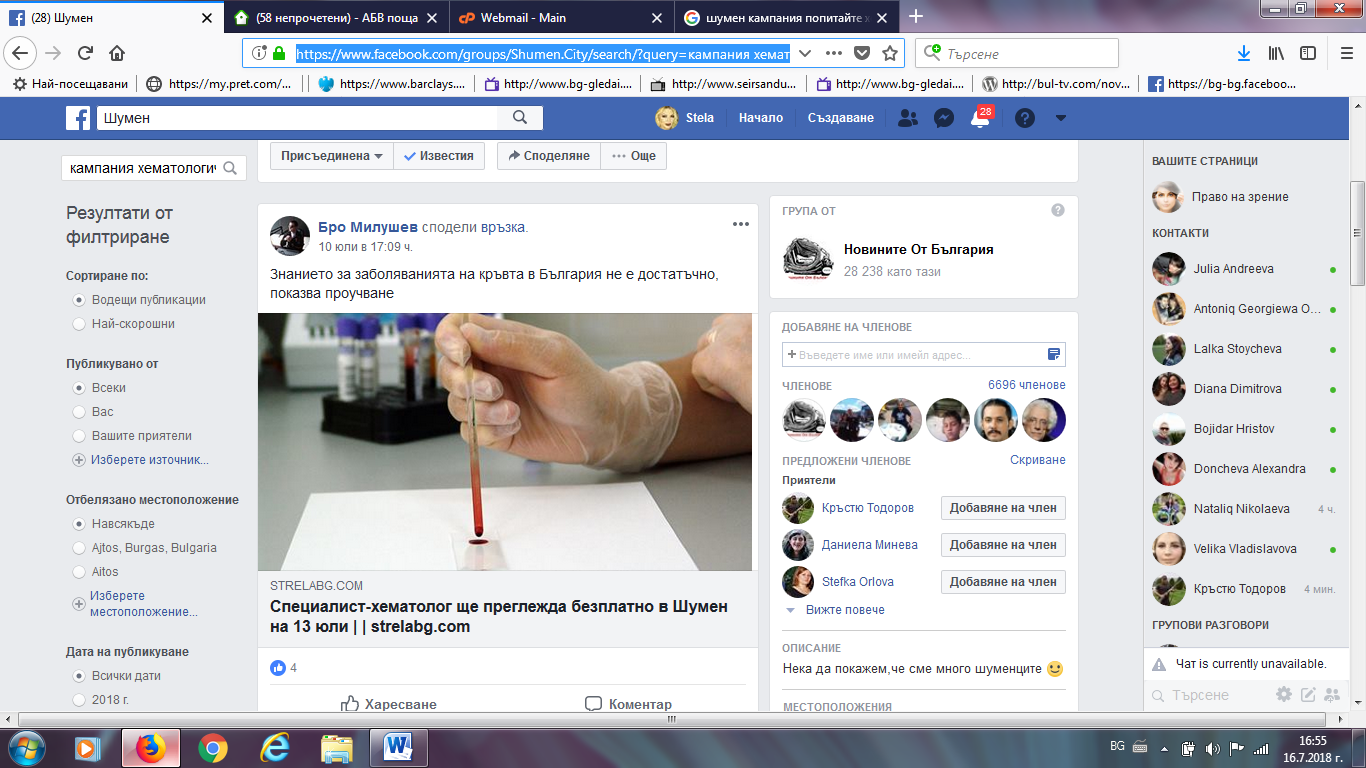 ФЕЙСБУК ШУМЕН ДНЕС:https://www.facebook.com/groups/ShumenDnes/search/?query=%D0%BF%D0%BE%D0%BF%D0%B8%D1%82%D0%B0%D0%B9%D1%82%D0%B5%20%D1%85%D0%B5%D0%BC%D0%B0%D1%82%D0%BE%D0%BB%D0%BE%D0%B3%D0%B0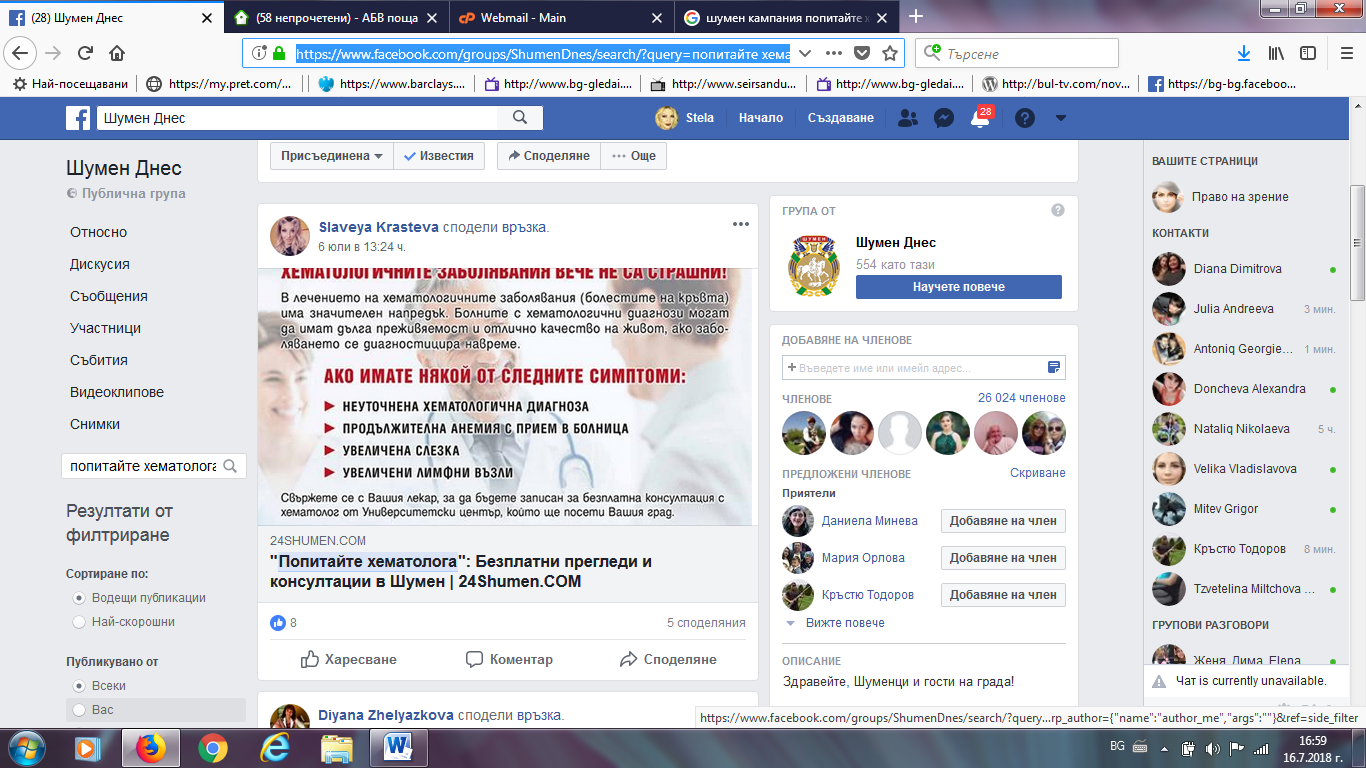 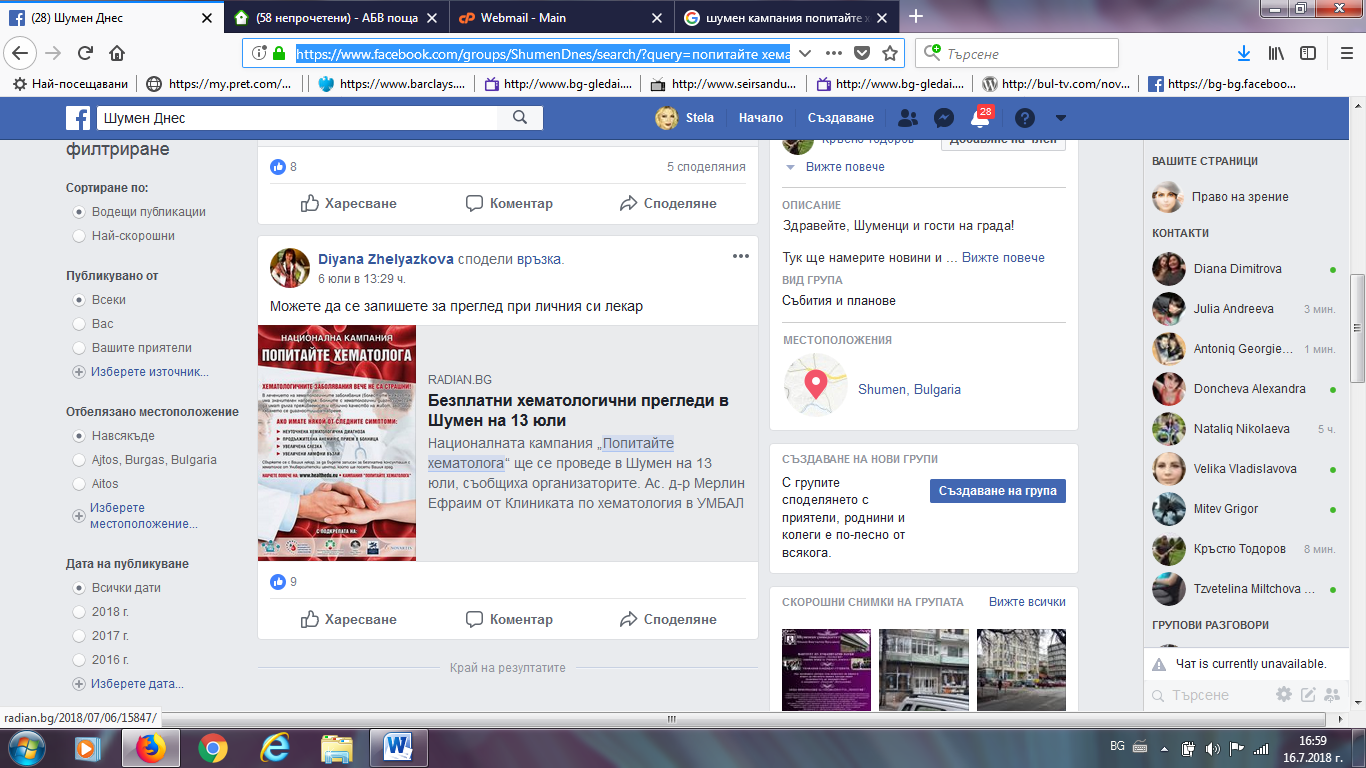 РАДИАН БГ:http://radian.bg/2018/07/06/15847/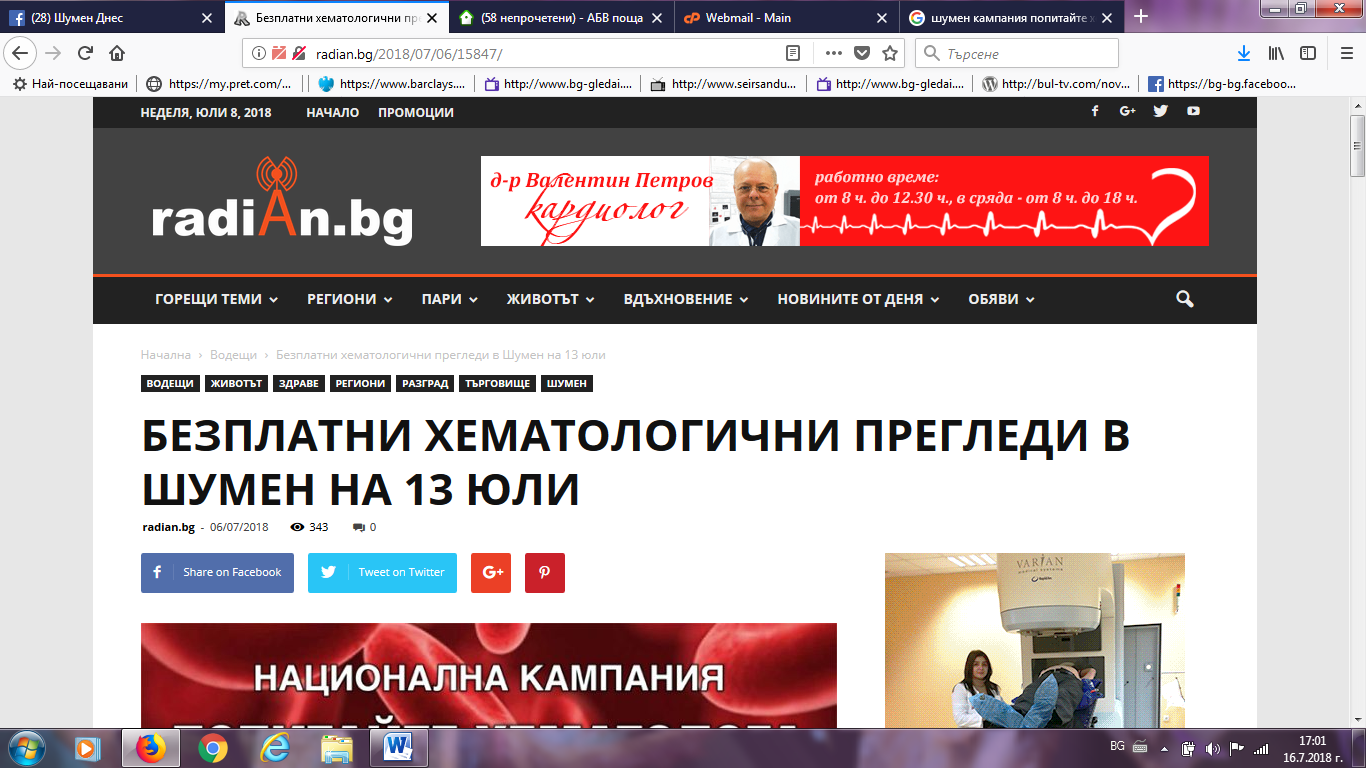 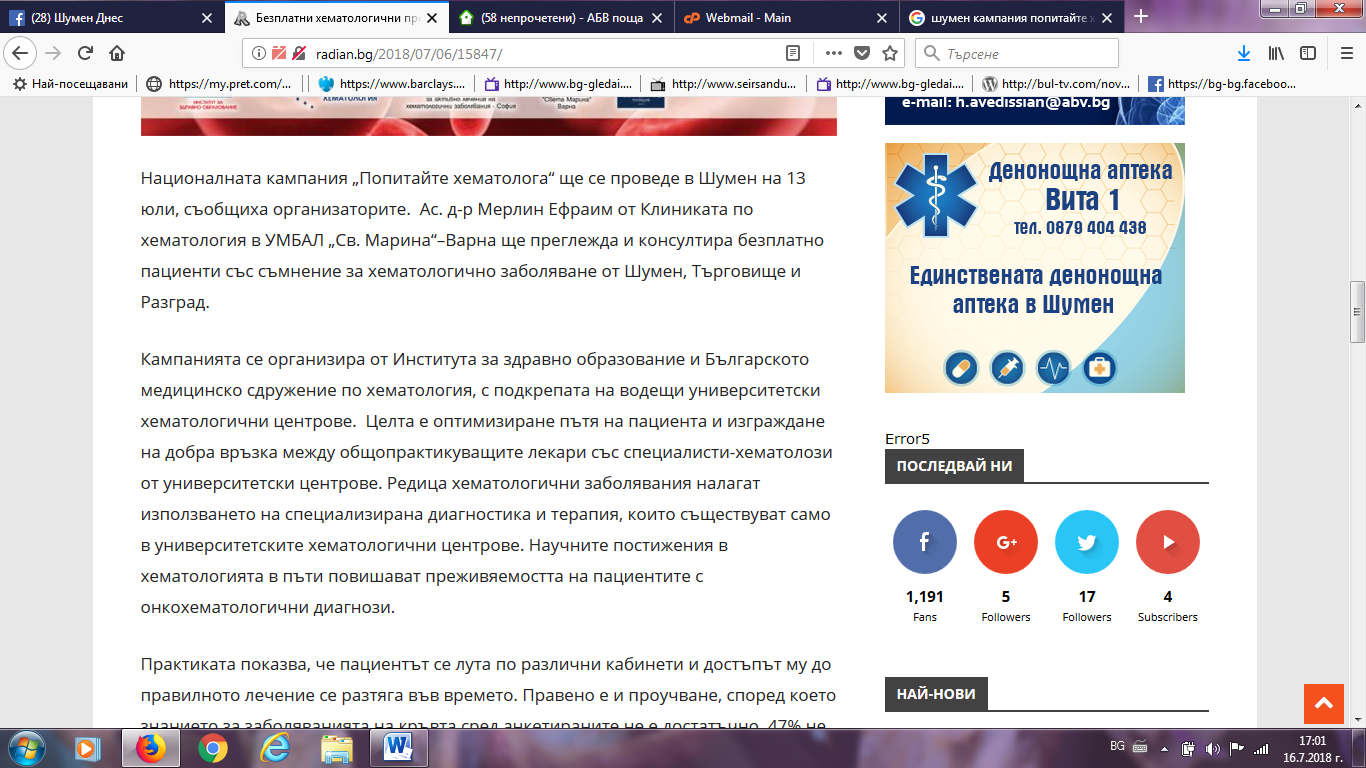 